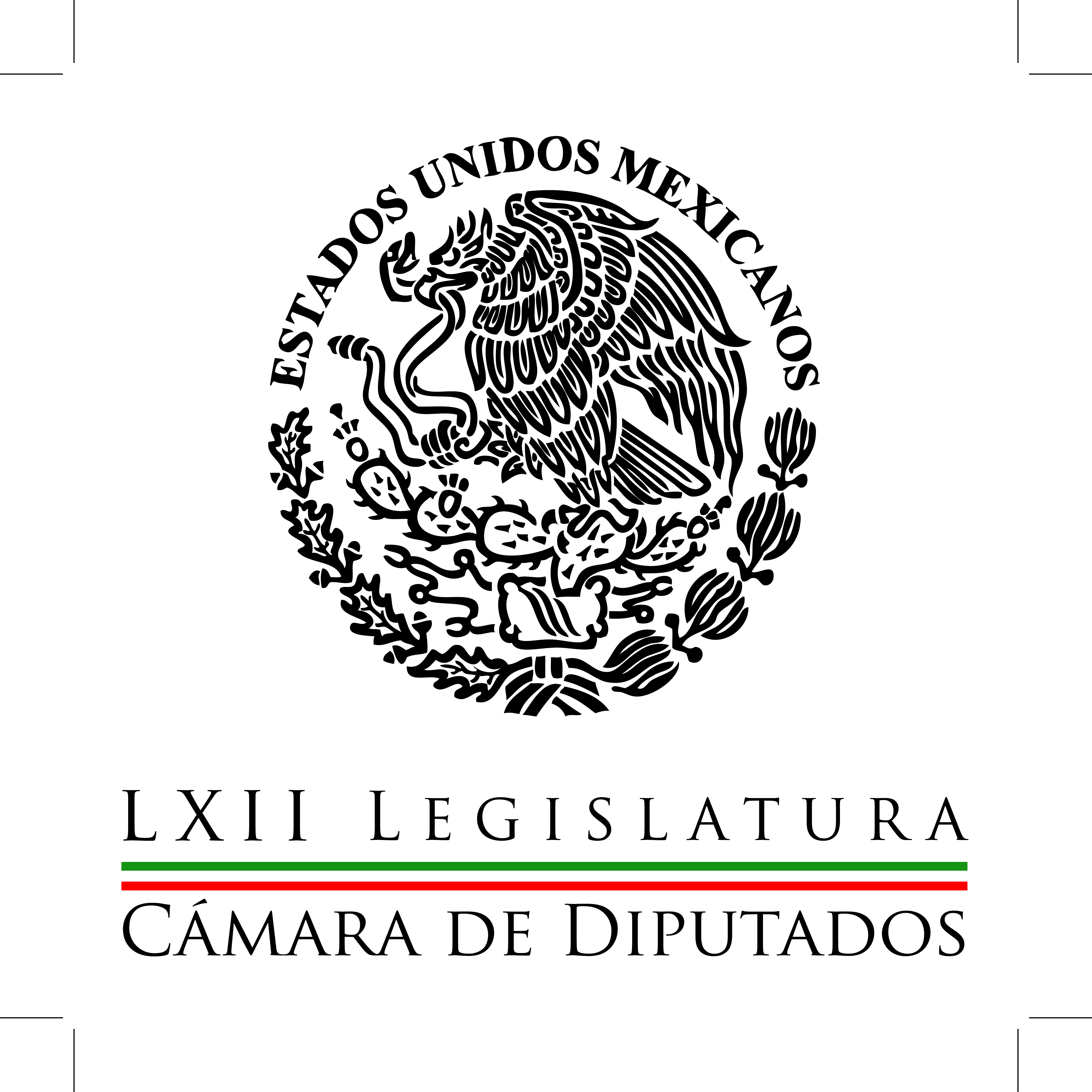 Carpeta InformativaPrimer CorteResumen: Demanda Beltrones no desacreditar ni desafiar al INEExige PAN al Ejecutivo certeza económica; propondrá reducir costo de gasolinasExige PRD indemnización a PEMEX por inversión que privados aprovecharánExigen diputados a consejeros del INE no actuar como 'comparsa' del PRIElías Huerta: Alcance de la Extinción de dominio  Luis Espinosa Cházaro: candidatura por el PRD a la jefatura delegacional en Cuajimalpa Miguel Barbosa pide al INE actuar con independencia y visión de estado, a propósito de los comicios  23 de febrero del 2015TEMA(S): Trabajo Legislativo FECHA: 23/02/15HORA: 00:00NOTICIERO: MVS NoticiasEMISIÓN: Primer CorteESTACION: OnlineGRUPO: MVS  0Demanda Beltrones no desacreditar ni desafiar al INEEl líder del Partido Revolucionario Institucional en la Cámara de Diputados, Manlio Fabio Beltrones, pidió que pese a la intensidad de la contienda electoral, los partidos y candidatos no “minen” la confianza en las instituciones encargadas de llevar a cabo los comicios.De lo contrario, desacreditar al árbitro electoral y desafiar sus determinaciones, afectará los avances democráticos que “entre todos” se han logrado, advirtió. El también presidente de la Junta de Coordinación Política en San Lázaro dijo que a todos los actores políticos del país corresponde fortalecer las instituciones electorales, pues en los siguientes comicios estarán “a prueba” las reformas en la materia aprobadas por el Congreso. Al exigir que partidos y candidatos divulguen ante los ciudadanos los aspectos positivos de las reformas estructurales, Beltrones Rivera insistió en que organismos como el INE se conformaron de manera plural, de modo que atacarlos representa un retroceso democrático.“Tenemos confianza en que con ello la ciudadanía tiene garantizadas elecciones justas en todo el país, transparencia en el origen y destino de los recursos de los partidos y, en definitiva, certeza en el valor de su voto. Eso no será posible si, en lugar de fortalecerlas, erosionamos las instituciones electorales”, sentenció. Al llamar a los priistas a no descuidar el trabajo legislativo, respetar el derecho de todos a postularse a otros puestos de representación popular y a divulgar las bondades de las reformas estructurales entre la población, subrayó que el próximo mes de junio estarán a prueba las instituciones y las leyes electorales.“Como priistas no podemos recurrir a la táctica de desacreditar al árbitro o desafiar las decisiones de la autoridad electoral, ya que nuestra apuesta siempre ha sido el fortalecimiento de las instituciones democráticas”, remarcó. Señaló que las disposiciones electorales se aprobaron tras arduas jornadas de negociación y es obligación de todos los actores electorales respaldarlas, respetando a las instituciones encargadas de aplicaras, y ello no significa que las diferencias y distintas visiones políticas se eliminen.Recordó que las nuevas leyes electorales cuenta con una nueva ley general de partidos, con un sistema de fiscalización de recursos en las campañas, hacen obligatorios los debates entre los candidatos, vigilan las encuestas, garantizan la paridad de género en las candidaturas y también contemplan una ley específica en materia de delitos electorales. ys/m.TEMA(S): Trabajo Legislativo FECHA: 23/02/15HORA: 00:00NOTICIERO: MVS NoticiasEMISIÓN: Primer CorteESTACION: OnlineGRUPO: MVS  0Exige PAN al Ejecutivo certeza económica; propondrá reducir costo de gasolinasEl coordinador parlamentario del Partido Acción Nacional (PAN) en la Cámara de Diputados, Ricardo Anaya, señaló que ante el negativo panorama económico en el país, el Gobierno Federal está obligado a dar certidumbre para atraer inversiones.Anaya Cortés señaló que la estimación del Banco de México sobre la baja en el pronóstico de crecimiento para el país; y la  insistente postura de la Secretaría de Hacienda (SHCP), respecto a que las metas económicas se cumplirán, no genera la certeza necesaria.El legislador aseguró que si el Congreso cumple con aprobar el Sistema Nacional Anticorrupción y ajusta el precio de las gasolinas, la economía podría mejorar.Expuso que la percepción sobre un alto nivel de corrupción en las instancias de gobierno, la baja productividad y la falta de inversión, genera un panorama más complicado para la economía nacional.Señaló que causa preocupación la nueva estimación a la baja en el crecimiento, que podría fluctuar entre el 2.5 y el 3.5 por ciento, plateada por el Banco de México.“Si consideramos que el peso refleja cierta inestabilidad frente al dólar, y a ello sumamos la falta de certidumbre en el pronóstico de desarrollo, podemos prever un escenario que no genera la confianza necesaria para atraer capitales e inversiones que incentiven la productividad nacional”, alertó.Al asegurar que el albiazul seguirá impulsando cambios legales que permitan mejorar el entorno económico, como el Sistema Anticorrupción, el líder de esa fracción parlamentaria anunció que solicitará a los órganos de gobierno de la Cámara, instruyan al Centro de Estudios de las Finanzas Públicas, hacer un estudio sobre las medidas que se deberían implementar a fin de recortar el precio de la gasolina.“Tenemos la certeza de que este estudio, que en su momento entregaremos a la Secretaría de Hacienda con vistas a su implementación, será un elemento fundamental para el impulso de la productividad y el aumento en el poder de compra de los ciudadanos, y aliviará la presión inflacionaria latente”, dijoAgregó que con incentivos a la población, la industria y el empresariado, como reducir el precio de la gasolina, y con impulso a las reformas estructurales, México generaría un ambiente de confianza en el sector productivo y en los inversionistas. ys/m.TEMA(S): Trabajo Legislativo FECHA: 23/02/15HORA: 00:00NOTICIERO: MVS NoticiasEMISIÓN: Primer CorteESTACION: OnlineGRUPO: MVS  0Exige PRD indemnización a PEMEX por inversión que privados aprovecharánLa bancada del Partido de la Revolución Democrática (PRD) en la Cámara de Diputados, anunció que presentará un punto de acuerdo, para demandar que se haga válida una  indemnización a Petróleos Mexicanos (PEMEX), por la inversión hecha en zonas donde se podría autorizar la intervención de la iniciativa privada.El coordinador Miguel Alonso, consideró que si la ahora empresa productiva del Estado no recupera la inversión hecha y la autoridad federal no interviene, se trataría de un “grave atentado” al patrimonio nacional.Alonso Raya agregó que el silencio de los funcionarios del sector energético es lamentable y a dicha situación se suma el hecho de que en la reforma energética y sus leyes secundarias, no hay ninguna referencia respecto a que PEMEX debe ser indemnizada por el trabajo del que los inversionistas extranjeros se beneficiarán.El legislador indicó que en la reglamentación para la llamada “Ronda Cero”, es decir, el proceso de asignación de proyectos y zonas para invertir a PEMEX y empresas privadas, contemplado en el artículo sexto transitorio de la reforma energética, se señala que algunas inversiones hechas por PEMEX se verán afectadas por la intervención de consorcios extranjeros.Pero deberán ser “reconocidas en su justo valor económico en los términos que para tal efecto disponga la Secretaría del ramo en materia de Energía. El Estado podrá asignar una contraprestación al hacer una asignación”, refirió.“Es decir, la reforma dejó en manos de la Secretaría de Energía, la última palabra sobre la indemnización a Pemex de las inversiones hechas en las áreas que no haya conservado después del anuncio hecho en agosto, en relación a la Ronda Cero”, puntualizó.No obstante, las leyes secundarias no prevén ningún mecanismo ni elemento ala que pueda recurrir PEMEX, si no concuerda con los resolutivos de la Secretaría de Energía (SENER).“No hay siquiera una mención a la metodología que debería utilizar SENER para calcular el justo valor económico de la indemnización que recibiría Pemex, por las inversiones ya realizadas en áreas que fueran finalmente otorgadas a particulares”, abundó. ys/m.TEMA(S): Trabajo Legislativo FECHA: 23/02/15HORA: 00:00NOTICIERO: MVS NoticiasEMISIÓN: Primer CorteESTACION: OnlineGRUPO: MVS  0Exigen diputados a consejeros del INE no actuar como 'comparsa' del PRILa fracción parlamentaria del Movimiento Ciudadano (MC) en la Cámara de Diputados, advirtió que el Instituto Nacional Electoral (INE), no puede seguir actuando como “comparsa” del Partido Revolucionario Institucional  (PRI) y del Partido Verde Ecologista (PVEM).El vicecoordinador Ricardo Mejía, señaló que la actitud de algunos consejeros del INE, de favorecer al tricolor y al Verde, y  no establecer controles para evitar el uso ilegal de recursos públicos con rumbo a las votaciones de junio próximo, pone en riesgo la credibilidad y objetividad de la institución en su conjunto.El diputado Mejía Berdeja calificó como “inadmisible” la posición adoptada por algunos consejeros electorales, quienes deberían someterse a las demandas ciudadanas y hacer respetar la ley, no proteger los intereses de partidos.Advirtió que con lo ocurrido en días pasados en el INE y que obligó a la mayoría de los representantes de los partidos a dejar la mesa del Consejo General, la imparcialidad de la autoridad electoral ha quedado en duda.“El Instituto Nacional Electoral no puede actuar como comparsa del partido en el poder, el bloque afín al PRI que se ha conformado por parte de algunos de los consejeros del instituto pone en riesgo la credibilidad y objetividad con la que debe actuar para garantizar su función como árbitro electoral”, enfatizó.El legislador añadió que la tendencia mayoritaria entre los consejeros del INE, de no establecer controles para que los recursos públicos y programas sociales no sean utilizados con fines electorales, representa “una amenaza” para las elecciones.“Vemos como se reparten televisores para hacer clientelismo electoral por parte del gobierno federal y como el Partido Verde lucra con los vales de la medicina, y el órgano electoral cruzado de brazos", recriminó.El también consejero del Poder Legislativo ante el Instituto Nacional Electoral, remarcó ese organismo debe ser el garante del adecuado desarrollo de las elecciones y del fortalecimiento de la democracia en el país.Sin embargo, al abrir la puerta al uso electoral de programas de gobierno y favorecer a partidos como el Verde Ecologista, con sanciones tibias, queda en entredicho el papel del árbitro electoral y su eficiencia en el combate a prácticas ilícitas como el uso irregular de recursos y la propaganda ilegal. ys/m.TEMA(S): Información GeneralFECHA: 23/02/2015HORA: 06:46NOTICIERO: En los Tiempos de la RadioEMISIÓN: Primer CorteESTACION: 103.3 FMGRUPO: Fórmula0Elías Huerta: Alcance de la Extinción de dominio  Elías Huerta, colaborador: Tomando como ejemplo casos como el de las residencias del exgobernador de Oaxaca, José Murat, o el de las casas de Grupo Higa, sería oportuno que los diputados incluyeran en el sistema nacional anticorrupción ampliar las causales de la extinción de dominio. Se trata de plantear desde la Constitución que la extinción de dominio proceda contra todas las personas y no solamente para quienes son acusados por delitos de delincuencia organizada, narcotráfico, secuestro, trata de personas o robo de vehículos. Es decir, que todos aquellos bienes de políticos, empresarios o de cualquier persona que no acrediten la procedencia lícita de los recursos con los cuales fueron adquiridos, sean recuperados en favor del erario público, independientemente de si existen o no conductas delictivas en su adquisición. Esto aplicaría también para prestanombres como esposas, hijos, hermanos, amigos o amantes. Si en el 2008 que adoptamos la extinción de dominio, nuestros legisladores no hubieran puesto tantos candados a esta figura anticorrupción, seguramente no tendríamos hoy tantos casos de políticos y sus familiares con lujosos inmuebles que rebasan por mucho sus ingresos legales. Estimado auditorio, para combatir efectivamente la corrupción es indispensable ampliar la extinción de dominio, como sucede en Colombia con éxito, para todos aquellos casos en los que se detecte un incremento patrimonial injustificado y no se demuestre el origen lícito del mismo. Duración 2’02’’, nbsg/m. TEMA(S): Trabajo LegislativoFECHA: 23/02/2015HORA: 06:21NOTICIERO: Once NoticiasEMISIÓN: Primer CorteESTACION: Canal 11GRUPO: IPN0ASF: Siete estados concentran la mayor proporción de gasto observado  Javier Solórzano, conductor: Como recordarán la semana pasada, la Auditoría Superior de la Federación entregó su informe de la Cuenta Pública 2013, como parte de este ejercicio se llevó a cabo la verificación física de plazas y centros de trabajo de la nómina magisterial de las entidades federativas, proceso en el que no participaron dos estados: Michoacán y Oaxaca. Sobre el ejercicio de gasto en general, el informe señala que de las nueve mil 227 auditorías realizadas al gasto federalizado, siete estados concentran la mayor proporción del monto observado: Veracruz, Michoacán, Jalisco, Estado de México, Chiapas, Guerrero y Oaxaca con mayor proporción del gasto observado, ahí lo tiene usted y vea, usted, lo que gastan. El documento fue entregado a la Cámara de Diputados, entregado a la Cámara de Diputados indica que más de 40 mil millones de pesos no fueron ejercidos, devengados o reintegrados a la Tesorería de la Federación o bien que carece de documentación comprobatoria. La Auditoría detectó en todos los estados que se realizaron pagos indebidos o injustificados por más -hágame usted, favor- por más de cuatro mil 330 millones de pesos. Es una cantidad altisísisisima, pagos de remuneraciones indebidas o injustificadas, 5.5 por ciento. Bueno, y que además dos mil 677 millones de pesos no fueron entregados por las Secretarías de Finanzas a quienes realizaron las obras. No, cómo ve, verdaderamente es una “galimatías” allá adentro que tienen santo y seña, ¿no? y supongo que yo, que también tienen nombre y apellido. Duración 1’32’’, nbsg/m. TEMA(S): Trabajo LegislativoFECHA: 23/02/2015HORA: NOTICIERO: Reporte 98.5EMISIÓN: Primer CorteESTACION: 98.5 FMGRUPO: Imagen 0Luis Espinosa Cházaro: candidatura por el PRD a la jefatura delegacional en Cuajimalpa Martín Espinosa, conductor: Tengo en la línea telefónica a Luis Espinosa Cházaro, que ya es formalmente candidato del Partido de la Revolución Democrática a la jefatura delegacional en Cuajimalpa, aquí en el Distrito Federal. ¿Cómo está, don Luis?, qué gusto saludarle, buenos días. Luis Espinosa Cházaro (LEC), candidato del PRD a la jefatura delegacional en Cuajimalpa: El gusto es todo mío, Martín, buenos días para ti y buenos días para todo tu auditorio. ME: Muchas gracias. Bueno, pues, ¿cómo estuvo la elección interna para el DF del PRD, don Luis? LEC: Pues para empezar larga, porque comenzamos desde el sábado a las 11:00 de la mañana y terminamos apenas ayer. Se ha hecho ya es costumbre en el partido unas largas sesiones para sacar los consejos, y también tuvimos ahí el Consejo Nacional, y aquí estamos bueno, pues con mucho entusiasmo, ya con las definiciones en el Distrito Federal. ME: Correcto, bueno, pues ahora ya es usted el candidato, ¿verdad? ¿Qué es lo que sigue después de la elección del fin de semana? LEC: Bueno, esperar, digamos, formalmente, los tiempos meramente electorales. Hay que recordarle al auditorio que con las modificaciones a la ley, ahora las campañas son muy cortas, sólo 45 días en el Distrito Federal, esto nos llevará a que formalmente podemos hacer campañas hasta el día 20 de abril, aproximadamente. Pero bueno, lo que sigue es continuar caminando, trabajando, escuchando a la gente y construyendo una propuesta que justamente podamos, formalmente, presentar durante la campaña, para luego, al llegar a la jefatura delegacional, pues inmediatamente ponerse a hacer las cosas. Hay mucho por hacer en Cuajimalpa, ¿no?, y es lo que, a partir de hoy estaremos haciendo, caminando y escuchando, que eso pues no nos lo impide la propia Ley Electoral, no son actos anticipados de campaña. ME: Claro. Le va a usted tocar ir cuesta arriba, por la cuestión de que la delegación ahorita está en manos del PRI, ¿verdad? LEC: Pues yo te diría que no necesariamente, Martín, los números son muy alentadores, digamos, antes de que estuvieran formalmente las candidaturas, prácticamente hay un empate, el PRI, que gobierna, en realidad el Verde Ecologista, en una alianza con el PRI, para ser más exactos. ME: Sí. LEC: Y con el PRD, eso nos entusiasma, eso habla de que el partido tiene vida en Cuajimalpa y bueno, pues la gente ha visto también que hemos estado trabajando con ella. Por lo tanto, yo te diría que más que cuesta arriba, habrá que presentar una candidatura muy viable, muy clara, que le dé opción a la gente y será la gente la que decida si quiere continuar con el gobierno que ahora se tiene o si quiere una alternativa. Hay que recordarle al auditorio que en Cuajimalpa ya gobernó el PRD, ya gobernó también el PAN, y ahora, insisto, hay un gobierno del PRD (sic) en una alianza con el PRI. Entonces, eso nos habla de que la gente en Cuajimalpa vota según su conciencia, y vota también dependiendo del personaje que encabece estos esfuerzos. ME: Correcto. Para Cuajimalpa, decía usted, hay muchos pendientes, ¿cuáles serían los principales pendientes que le ha hecho saber la ciudadanía de esta zona poniente de la ciudad, don Luis? LEC: Mire, don Martín, hay varias cosas, pero una que llama la atención. Cuajimalpa hace algunos años era la segunda delegación más segura, y ahora es la 14, eso habla de que se ha perdido la paz social, la tranquilidad y la constante en los recorridos que hemos hecho es que la gente quiere recuperar la tranquilidad. Y cuando digo la tranquilidad, no es solamente la seguridad pública, esto es referido a los asaltos, que desgraciadamente, últimamente es lo que ha puesto a Cuajimalpa en los titulares, ¿no?, cuando no roban el Centro Comercial, es que los de la delegación fueron a la Asamblea a golpear a los cirqueros, y cuando no pues está la muy lamentable explosión del... ME: Hospital. LEC: ...Del hospital. Entonces, la gente quiere recuperar la tranquilidad de vivir en una delegación tan bonita y de gente tan buena como la que vive en Cuajimalpa. Y de ahí derivan algunas otras necesidades, como es el agua, como son los servicios delegacionales, que han perdido su calidad, la recolección de basura, por ejemplo, y algunas otras que ya son más regionalizadas. Otra constante, en la parte de Cuajimalpa, sobre todo en la zona de Santa Fe, la vialidad, la movilidad, es muy complicado llegar y salir a la delegación, por la falta de infraestructura, por un lado, y de transporte público eficiente, por el otro. ME: Sí, sí y ahí hay que trabajar mucho, ¿no? LEC: Por supuesto, ya nos hemos dado a la tarea, lo habíamos hecho ya, y ahora intensificaremos y formalizaremos, pues de encargar a expertos en esta parte de movilidad que nos preparen algunas alternativas, porque, insisto, este problema de la movilidad afecta a todos, afecta a los que tienen que venir a trabajar, nos afecta a los que vivimos acá, y afecta también a los que van en tránsito rumbo a Toluca o a Michoacán, que forzosamente tienen que cruzar nuestra delegación. ME: Claro. Pues sí, son dos temas importantes, la seguridad, la vialidad y bueno, me imagino también mucho de lo que tiene que ver con servicios, ¿no? LEC: Es correcto, los servicios delegacionales, insisto, han mermado en su calidad, la gente se queja de que no se está recogiendo la basura. ME: Sí. LEC: Una serie de situaciones, pero justamente, utilizaremos este tiempo para construir una propuesta con las inquietudes de la gente, no hacerlo desde el escritorio, sino del lado de la gente, del lado de la calle, para que la propuesta, pues sea lo que realmente requiere hoy Cuajimalpa. ME: Bien. Don Luis, pues le agradezco mucho, seguiremos con mucha atención todo el proceso previo a las elecciones del 7 de junio próximo y estaremos en contacto todos estos próximos tiempos. LEC: Con el gusto de siempre estaremos informando a tu auditorio. ME: Claro que sí. LEC: Y un muy buen día para todos. ME: Muchas gracias don Luis, buen día. LEC: Gracias a usted. ME: Hasta luego. Es el candidato del Partido de la Revolución Democrática a la jefatura delegacional en Cuajimalpa, Luis Espinosa Cházaro. 6’ 25”, Ma.m. INFORMACIÓN GENERALTEMA(S): Información GeneralFECHA: 23/02/2015HORA: 06:11NOTICIERO: Fórmula Detrás de la NoticiaEMISIÓN: Primer CorteESTACION: 104.1 FMGRUPO: Fórmula0Miguel Barbosa pide al INE actuar con independencia y visión de estado, a propósito de los comicios  Israel Aldave, reportero: El presidente del Senado, Luis Miguel Barbosa, dijo que el INE debe de ser capaz de contener los intereses particulares o de grupo, se trata de la misión de la mayor importancia, por lo cual el comportamiento de este organismo debe de ser independiente, autónomo y capaz de garantizar los principios que establece la Constitución en materia electoral. El también coordinador de los senadores perredistas dijo que el Instituto cuenta con los recursos necesarios para garantizar un proceso acorde a principios y normas democráticas. Dijo Luis Miguel Barbosa que se necesita escuchar la voz del presidente del INE y además dijo "Queremos saber su opinión sobre los temas del proceso no sólo sobre las resoluciones del colectivo de los consejeros". Lo mismo se entiende el coordinador de los diputados federales del PRI, Manlio Fabio Beltrones, se inclinó por fortalecer al organismo electoral para que de esta manera pueda ser garante con el apoyo de toda la ciudadanía y sectores de toda la sociedad, de un proceso electoral limpio y transparente. Duración 1’20’’, nbsg/m. TEMA(S): Trabajo LegislativoFECHA: 23/02/2015HORA: NOTICIERO: En los Tiempos de la RadioEMISIÓN: Primer CorteESTACION: 103.3 FMGRUPO: Fórmula0Joaquín López-Dóriga: INEGI dio a conocer que crecimiento económico fue de 2.1% Joaquín López-Dóriga colaborador: Este viernes puntualmente el INEGI dio a conocer el dato del crecimiento de México el año pasado, a través del Producto Interno Bruto. El INEGI dio a conocer que el PIB, o sea, que el crecimiento económico de México el año pasado fue del 2.1 por ciento, esto fue ratificado por el secretario de Hacienda, Luis Videgaray. Luis Videgaray habló de este tema el mismo viernes luego de participar en la reunión privada con consejeros de Banamex, resaltó que el dato del PIB se ubicó dentro del rango de estimación hecho por la Secretaría de Hacienda, que planteó un crecimiento para este año de entre un 2.1 y un 2.6 por ciento, después de haber hecho las revisiones a la baja. Videgaray dijo que esperarán conocer el primer dato del PIB de este año 2015, para después poder analizar si se ajusta o no el rango de crecimiento económico estimado para México en este año, que va de 3.2 a 4.2 por ciento. Debo apuntar que el Banco de México ya hizo una ligera revisión a la baja y ahora la proyección de la Secretaría de Hacienda dependerá de los datos, como siempre del INEGI. 1’ 26”, Ma.m. TEMA(S): Trabajo LegislativoFECHA: 23/02/2015HORA: NOTICIERO: En los Tiempos de la RadioEMISIÓN: Primer CorteESTACION: 103.3 FMGRUPO: Fórmula0Joaquín López Dóriga: Vidal Soberón toma protesta a funcionarios de la SEMAR Oscar Mario Beteta, conductor: El comentario de Joaquín López-Dóriga. Joaquín López-Dóriga, colaborador: Gracias, Oscar Mario. Me da mucho gusto saludarte como todas las mañanas. Muy buenos días. El secretario de Marina, almirante Vidal Francisco Soberón Sanz, presidió la ceremonia de toma de protesta de altos funcionarios de la Secretaria de Marina, de los almirantes subsecretario de Marina, inspector y contralor general de la Armada y el jefe del Estado Mayor General de la Armada. Esto se llevó a cabo por acuerdo del Presidente de la República, que es el Comandante Supremo de las Fuerzas Armadas. El secretario de Marina tomó protesta a los funcionarios de sus nuevos cargos, quedando de la siguiente manera: El almirante Conrado Aparicio Blanco es el nuevo subsecretario de Marina; el almirante Joaquín Zetina Angulo es el nuevo inspector y contralor General de la Marina y el almirante Luis Gerardo Alcalá Ferráez es el nuevo jefe del Estado Mayor General de la Armada. Son estas tres posiciones claves dentro de la Marina Armada de México. Voz en off: La Secretaria de Marina Armada de México presentó "Comentarios a la noticia". TEMA(S): Trabajo LegislativoFECHA: 23/02/2015HORA: NOTICIERO: Primero NoticiasEMISIÓN: Primer CorteESTACION: Canal 2GRUPO: Televisa 0Eduardo Arvizu: Figura de candidatos independientes Eduardo Arvizu, colaborador: Este junio estaremos estrenando la reforma política, que contempla la figura de candidatos independientes, los que no creen en ningún partido y sí están convencidos en su propia popularidad y arrastre, por lo que se encuentran enfrascados en trámites que pide el INE para ser declarados candidatos sin partido. Hasta el momento, el INE tiene registrados 14 candidatos independientes para gobernador en nueve entidades; el estado que más independientes tiene es Querétaro, con tres; Sonora y Michoacán, con uno; por lo que corresponde a diputados federales, el INE otorgó provisionalmente 52 sitios para candidatos a diputados independientes, Veracruz tiene nueve registrados. Dos datos curiosos, Guerrero no tiene candidatos independientes registrados; y el 28 de diciembre, las autoridades dieron luz verde a que sean candidatos independientes a la alcaldía de Guadalajara, Lagrimita y Costel. TEMA(S): Trabajo LegislativoFECHA: 23/02/2015HORA: NOTICIERO: En los Tiempos de la RadioEMISIÓN: Primer CorteESTACION: 103.3 FMGRUPO: Fórmula0José Alejandro Luna: Caso de tarjetas Monex José Alejandro Luna Ramos, colaborador: La semana pasada el Tribunal Electoral resolvió un asunto que ha resultado del mayor interés de la sociedad, la impugnación que se presentó contra la resolución del entonces Instituto Federal Electoral respecto al caso de las tarjetas preparadas Monex utilizadas en la elección presidencial de 2012. En este sentido, quisiera aprovechar este espacio para hacer algunas precisiones al respecto. En primer lugar, los tiempos que se ocupan para la resolución de los asuntos que determinan de acuerdo al estudio y análisis que cada uno de ellos requiere, en particular en este caso los proyectos se discutieron tras haber recibido por parte de los partidos actores promociones y elementos de manera posterior a las demandas. Así, después de una revisión exhaustiva de los argumentos de las partes y las pruebas aportadas, se resolvieron principalmente tres cuestiones: se validó el esquema de contratación que realizó el Partido Revolucionario Institucional para el funcionamiento de su estructura electoral en la elección federal de 2012, se confirmó que los gastos erogados por dicho partido a través de las tarjetas Monex deben ser contabilizados como gastos de campaña, finalmente se concluyó que existen inconsistencias en la determinación del anterior Instituto Electoral sobre la clasificación que se dio aparte de las erogaciones que se realizaron bajo dichas tarjetas. Por ello, se ordenó al actual Instituto Nacional Electoral a obtener más información que otorgue certeza jurídica respecto al tipo de gasto al que se deben contabilizar alrededor de siete millones de pesos. 2’ 13”, Ma.m. TEMA(S): Información GeneralFECHA: 23/02/2015HORA: 06:04NOTICIERO: Panorama InformativoEMISIÓN: Primer CorteESTACION: 88.9 FMGRUPO: ACIR0IEDF recibió 114 quejas por probable realización de actos personalizados con recursos públicos Octavio García, reportero: Desde el pasado 7 de octubre, fecha del inicio formal del proceso electoral ordinario 2014-2015 y hasta el 18 de febrero del presente año, el Instituto Electoral del Distrito Federal ha recibido 114 quejas por la probable realización de actos de promoción personalizada con uso de recursos públicos y 36 a presuntos actos anticipados de campaña y precampaña. En 43 casos, el IEDF dictó medidas cautelares, 20 a solicitud de las partes y 23 de manera oficiosa, informó este órgano electoral a través de un comunicado. En 23 de los 66 procedimientos iniciados, se señalan como probables responsables de alguna infracción electoral a diversos diputados de la Asamblea Legislativa del Distrito Federal. En 16 se denuncia a servidores públicos adscritos a algunas de las 16 delegaciones, 14 tienen que ver con diputados federales y 13 con militantes de partidos políticos. Duración 50’’, nbsg/m. TEMA(S): Información GeneralFECHA: 23/02/2015HORA: 06:09NOTICIERO: Formato 21EMISIÓN: Primer CorteESTACION: 790 AMGRUPO: Radio Centro0El PRD ya tiene candidatos a jefes delegacionales y diputados locales Carlos González, conductor: El PRD ya tiene candidatos a jefes delegacionales y diputados federales. Gaspar Vela, reportero: El Consejo Estatal del PRD capitalino eligió este fin de semana a sus candidatos a jefaturas delegacionales y a diputaciones locales de cara a los comicios del 7 de junio. Luego de más de 22 horas de sesión, los consejeros determinaron que José Luis Muñoz Soria será el abanderado que competirá por Cuauhtémoc, dejando fuera a María Rojo. Con 200 votos a favor y 47 en contra avalaron la lista que incluye a Antonio Padierna como candidato a la delegación Azcapotzalco, así como a Dinorah Pizano a Benito Juárez. Luis Espinosa Cházaro ser el candidato del PRD a Cuajimalpa e Israel Moreno a Venustiano Carranza. Dione Anguiano tendrá el objetivo de mantener Iztapalapa, una delegación perredista. Víctor Hugo Lobo buscará regresar a la Gustavo A. Madero, demarcación gobernada actualmente por su pareja Nora Arias; al tiempo que Carlos Estrada en una situación similar será el candidato del PRD a la jefatura delegacional de Iztacalco, cargo ocupado por su esposa Elizabeth Mateos. María Antonieta Hidalgo abanderará al sol azteca en Álvaro Obregón, José Valentín Maldonado hará lo propio en Coyoacán, al igual que David Razú en Miguel Hidalgo. La lista la completan Beatriz Garza por Magdalena Contreras, Carmen Antuna Cruz por Milpa Alta, Marisel Alamilla por Tláhuac y Ana Julia Hernández por Xochimilco. La designación de la candidata a la delegación Tlalpan quedó pendiente y se definirá el 10 de marzo. En cuanto a la lista de los diputados locales por principio de mayoría relativa sobresalen los delegados con licencia Noria Arias, Víctor Hugo Romo, Alejandro Fernández, Juan Manuel Ballesteros, Elizabeth Mateos, Leonel Luna, Mauricio Toledo y Leticia Quezada. El Consejo también definió a Beatriz Olivares y a Humberto Rodríguez como candidatos plurinominales, mientras que el resto de los 11 distritos quedaron pendientes. Duración 1’50’’, nbsg/m. TEMA(S): Información General FECHA: 23/02/15HORA: 00:00NOTICIERO: MVS NoticiasEMISIÓN: Primer CorteESTACION: OnlineGRUPO: MVS0Felicita Peña Nieto a creadores de la película 'Birdman'El presidente de la República, Enrique Peña Nieto felicitó a los creadores de la película Birdman, y en especial a Alejandro González Irrárritu por ganar el Oscar al mejor director.Luego de que se entregaron los premios de la Academia, el jefe del Ejecutivo Mexicano en su cuenta de twitter posteó: “Mexicanos talentosos haciendo historia gracias a una vida de esfuerzo y dedicación. ¡Felicidades! Porque su trabajo los siga llevando lejos”.El político mexiquense, momentos antes, escribió: “Alejandro González Iñárritu, qué merecido reconocimiento a tu trabajo, entrega y talento. ¡Felicidades! México lo celebra junto contigo”.Y es que “Birdman”, ganó el Oscar a la mejor película, con lo que se llevó cuatro premios tras ser galardonada por mejor fotografía, mejor guión original y mejor dirección.En este sentido, Peña Nieto también felicitó al fotógrafo al “chivo” Lubezky por su galardón. “¡Felicidades a Emmanuel Lubezki por ese merecido Óscar! Su trabajo de fotografía en Birdman es extraordinario”. Asimismo, el presidente de Para México, antes de que iniciaran los premios Oscar, twiteó: González Iñárritu, Lubezki y Hernández ya son ganadores. Éxito a Birdman y al cortometraje La Parka en esta gala del Óscar. ys/m.TEMA(S): Trabajo LegislativoFECHA: 23/02/2015HORA: NOTICIERO: Grupofórmula.comEMISIÓN: Primer CorteESTACION: onlineGRUPO: Fórmula0No veo ya a Peña Nieto en jaque mate: Fox.El ex presidente Vicente Fox, precisó que los acontecimientos de los últimos seis meses, marca que se ha puesto en jaque al ejecutivo federal y a su presidente, incluso algunos de los movimientos, lo llevaron prácticamente a situación de jaque mate, "pero es precisamente lo que hay que enfatizar, cuando hay tormenta el líder tiene que navegar en turbulencia y con muchas complicaciones". Sin embargo y a pesar de que consideró que en este momento Enrique Peña Nieto ya salió del jaque mate, tiene que mostrar mucho más liderazgo como en el tema de la caída del precio del petróleo, "ese probablemente sea el efecto negativo más duradero y más difícil de enfrentar, pero aquí es donde hay que dar los golpes de timón". En entrevista para el programa "Ciro Gómez Leyva por la mañana", aseveró que el presidente requiere una mente innovativa y creativa, un equipo de trabajo que lo siga y lleve hasta sus últimas consecuencias los cambios y las nuevas medidas, y fortaleza para saber navegar en aguas turbulentas.Luego de que el cineasta Alejandro González Iñárritu consiguiera tres premios Oscar durante la 87 entrega anual organizada por la Academia de Ciencias y Artes Cinematográficas por su trabajo en "Birdman", Vicente Fox, comentó que es un gran premio para un mexicano y un gran reconocimiento para México, su cultura, su arte y su fuerza en el mundo de hoy.Ante lo solicitud que hiciera Alejandro González Iñárritu de un gobierno digno para los mexicanos que viven en México, el ex presidente reiteró que todos y en todos los países, "queremos gobiernos dignos, eficaces, queremos democracia, que entreguen resultados, pero desafortunadamente por angas o por mangas, no sólo en México, sino en otros lados, estamos con problemas de tipo económico, de drogas, violencia y para todo hay soluciones". Ma.m. Carpeta InformativaSegundo CorteResumen: Diputados esperan otra iniciativa sobre Ley de Aguas NacionalesSistema Nacional Anticorrupción será votado el martesLuis Espinosa Cházaro: Candidatura del PRD a la jefatura delegacional en Cuajimalpa Carlos Navarrete: Elección del PRD de sus candidatos a jefes delegacionales y diputados locales Martí Batres: Plan sexenal de MorenaRené Bejarano: Se tomaron decisiones equivocadas que se reflejarán en las urnasVicente Fox: Discurso de González Iñárritu en premiación de los Oscar23 de febrero de 2015TEMA(S): Trabajo Legislativo FECHA: 23/02/15HORA: 13:24NOTICIERO: Notimex / Rotativo EMISIÓN: Segundo Corte  ESTACION: Online GRUPO: Notimex 0Diputados esperan otra iniciativa sobre Ley de Aguas NacionalesEl diputado Kamel Athie Flores aseveró que en San Lázaro se espera en breve la llegada de una iniciativa del Ejecutivo federal sobre la Ley de Aguas Nacionales, que analizarán al mismo tiempo que las presentadas por los partidos y la sociedad.El presidente de la Comisión de Agua Potable y Saneamiento de la Cámara de Diputados explicó en entrevista que en un plazo de dos semanas se pretende realizar un análisis con las otras propuestas, para lograr consensos y aprobar esta herramienta jurídica durante el actual periodo ordinario de sesiones, que concluirá el 30 de abril.Indicó que hay un anteproyecto de iniciativa elaborado con las aportaciones de los foros estatales durante los cuales se recogieron las propuestas de la sociedad, y también existe una iniciativa que presentaron legisladores del Partido de la Revolución Democrática (PRD) y Movimiento Ciudadano.“Las inquietudes las hemos analizado y estamos por vertebrar un documento sistemático, que tenga como finalidad la preservación del vital líquido y también un manejo adecuado del agua, equitativo, con tarifas y cuotas razonables, diferenciadas para cada sector de la sociedad”, detalló Athie Flores.El presidente de la Comisión Especial para el Desarrollo Sustentable de Cámara de Diputados, René Fujiwara Montelongo, informó a su vez que se presentó ante estudiantes de la Facultad de Derecho de la UNAM la plataforma digital Alianza por el Agua.El vicecoordinador del grupo parlamentario de Nueva Alianza en la Cámara de Diputados explicó que con este proyecto se busca ser la primera edición ciudadana en línea de leyes en México, además de una herramienta para enriquecer el anteproyecto de la Ley General de Aguas.Señaló que el Congreso se ha excedido en más de 500 días para expedir una Ley General de Aguas Nacionales, ya que se fijaron 360 días para expedir esta norma, como se estableció en la reforma constitucional de febrero de 2012 y que estableció el derecho humano al agua.Fujiwara Montelongo aseguró, según un comunicado, que en el contexto actual es indispensable abordar el tema del derecho humano al agua, ya que la gestión del vital líquido no es un tema prioritario en la agenda nacional.Recordó que actualmente existen tres propuestas de ley: la primera fue presentada por la Comisión Nacional del Agua (Conagua), “que intenta mantener el estatus quo en materia de gestión del agua”.También están “la Iniciativa de Agua para Todos, que es una contrapropuesta a la de Conagua, y la de Nueva Alianza, que recoge puntos fundamentales de ambas y hace énfasis en la participación ciudadana”, detalló. /gh/mTEMA(S): Trabajo LegislativoFECHA: 23/02/15HORA: 11:26NOTICIERO: radioformula.comEMISIÓN: Segundo Corte  ESTACION: Online GRUPO: Fórmula 0Sistema Nacional Anticorrupción será votado el martesEste martes, se votará la iniciativa del Sistema Nacional Anticorrupción del PAN, la cual no ha sido respaldada al cien por ciento por el PRI.Actualmente se discute en la Comisión de Puntos Constitucionales de la Cámara de Diputados, por lo que pudiera haber un predictamen para que se votara mañana y el jueves se llevaría al pleno.La iniciativa central del Sistema Nacional Anticorrupción tiene tres ejes. El primero respecto a controles internos que incluye la ratificación del secretario de la Función Pública por parte del Senado, el segundo, referente a los controles externos, fortalecer a la autoridad superior de la Federación y crear una fiscalía anticorrupción y el tercero, respecto a un sistema eficaz de sanciones.Ante esto, el coordinador de los diputados del PAN e impulsor de esta iniciativa, Ricardo Anaya, dijo que "tocamos fondo, la corrupción en México es un verdadero desastre, nos enteramos de un escándalo tras otro y la regla general es que los corruptos se salen con la suya".Por otro lado, se prevé que a las 11:00 horas, los panistas ofrezcan una conferencia de prensa con Gustavo Madero, Ricardo Anaya y Santiago Creel./gh/mTEMA(S): Trabajo LegislativoFECHA: 23/02/2015HORA: 09:04NOTICIERO: Reporte 98.5EMISIÓN: Segundo CorteESTACION: 98.5 FMGRUPO: Imagen0Mario Alberto Dávila Delgado: reformas a la Ley General de Salud en materia de muestras médicas Vía telefónica, Alberto Dávila Delgado, integrante de la fracción del Partido Acción Nacional en la Cámara de Diputados, presidente de la Comisión de Salud, comentó el debate en relación de las muestras médicas: Estuvo muy interesante porque fue un tema que no se había tocado en la Ley General de Salud y ahora lo están haciendo con la mayoría de los votos a favor y algunos en contra. Es interesante que ese mercado en México produce en ventas hasta 11 mil 500 millones de pesos y del cual la mayoría del mercado negro de los medicamentos es de muestras médicas, entendiéndose también que hay otro tipo de medicamentos que son robados, falsificados o caducados, que están en el mercado negro, y lo que se ha hecho es adecuar la ley para que exista un castigo con una penalidad de uno hasta nueve años y multas desde 20 mil a 50 mil días de salario mínimo para la persona que esté cayendo en ese ilícito. Las muestras médicas son producidas por los laboratorios para que a través de los agentes del medicamento sean distribuidos a los médicos que a su vez la hacen llegar a los pacientes como una introducción al tratamiento para que posteriormente puedan comprar el medicamento. El problema es que en este proceso el medicamento llega a otras manos y se puede comercializar en tianguis, en algunas farmacias o algún personal que está inmiscuido en esa cadena de transmisión de las muestras médicas, y eso trastorna la situación de los pacientes y del mercado, y en el caso de los falsificados puede dañar la salud de los pacientes. A pesar de que los laboratorios tienen una estadística de lo que están distribuyendo, eso se pierde en el camino y al órgano de inspección de ese tipo de situaciones, como Cofepris, se le dificulta poder realizar eso porque es largo y difícil el proceso de cuantificar a tantos médicos y pacientes, de tal manera que esa cadena de distribución se pierde, y como produce mucho dinero, hay intereses por parte de la gente que está haciendo mal las cosas. El interés de los diputados es que eso se regule y exista una penalidad para no dañar a la población y al comercio formal. Los laboratorios no tienen un número especial para distribuir muestras médicas, lo hacen habitualmente con los medicamentos que están apareciendo en el mercado, se ha investigado y de alguna manera lo introducen al mercado de esa forma, no se tiene un número porque no está regulado, probablemente con esa ley existan números y más supervisión, y sobre todo lo que se espera es que exista más castigo. Esto ya quedó aprobado en la Cámara baja y ahora pasa al Ejecutivo para que la promulgue, el siguiente paso es que se publique en el Diario Oficial de la Federación y entre en vigor en uno o tres meses, para que ya se esté efectuando, sobre todo a las personas a quienes les toca ejecutar el castigo, también al personal de la Cofepris, que es el órgano encargado de supervisar esa situación. Duración 6’42’’, nbsg/m. TEMA(S): Trabajo Legislativo FECHA: 23/02/15HORA: 11:45NOTICIERO: El UniversalEMISIÓN: Segundo Corte  ESTACION: onlineGRUPO: El Universal 0Comparecerán Horcasitas y Bojórquez por L12La Comisión Especial de la Línea-12 del Metro de la Cámara de Diputados anunció que el próximo miércoles al mediodía acudirán a comparecer ante este órgano Francisco Bojórquez Hernández, ex director del Sistema de Transporte Colectivo, Metro, y Enrique Horcasitas Manjarrez, ex titular de Proyecto Metro del Distrito Federal. El órgano legislativo que encabeza el priísta Marco Antonio Calzada, adelantó que este encuentro servirá para que ambos ex funcionarios expongan sus argumentos ante la problemática de la también llamada Línea Dorada. Esta comparecencia se da después de la reunión con el ex jefe de Gobierno Marcelo Ebrard con legisladores, quienes a través de un informe semestral, responsabilizaron al propio perredista, y a su ex secretario de Finanzas, Mario Delgado y a Horcasitas del desastre que ha sido esta obra. Según la comunicación, ambos ex funcionarios están confirmados para acudir al Palacio Legislativo de San Lázaro. /gh/mTEMA(S): Trabajo LegislativoFECHA: 23/02/2015HORA: 09:46NOTICIERO: En los Tiempos de la RadioEMISIÓN: Segundo CorteESTACION: 103.3 FMGRUPO: Fórmula0Arturo Escobar: INE otorga medidas cautelares por difusión de promocionales Oscar Mario Beteta (OMB), conductor: Ahora vamos a platicar en el estudio con el licenciado Arturo Escobar y Vega, quien es coordinador del Partido Verde en la Cámara de Diputados. Don Arturo, me da mucho gusto. Arturo Escobar (AE), coordinador del Partido Verde en la Cámara de Diputados: Oscar Mario, qué gusto saludarte, gracias por la oportunidad, un saludo al auditorio. OMB: Bueno, pues muchos temas, pero podríamos comenzar con éste. Ayer la Comisión de Quejas y Denuncias del INE otorga medidas cautelares a la difusión de los promociónales, del comercial que se intitula "Carlos Puente Vocero dos" a raíz de una denuncia de los representantes de los partidos políticos, pero principalmente de la Revolución Democrática, Encuentro Social y del Trabajo, así como del representante del PAN... De... Sí, del PAN. AE: Corral. OMB: Corral. AE: A ver, yo te diría que ahí sucede algo increíble en la historia nacional electoral, el berrinche de siete partidos... OMB: ¿A poco ayer trabajaron? AE: Ayer trabajaron, ayer hubo reunión de la Comisión de Quejas. Como sabes, en proceso electoral todos los días y horas son hábiles, entonces inclusive los domingos. OMB: Cuando empieza el proceso. AE: Sí, es a partir de octubre. OMB: Sí. AE: Y sucedió algo increíble, el berrinche de siete partidos políticos, especialmente del PRD y del PAN, doblegó a la autoridad electoral. Y yo te diría que hay dos puntos clarísimos que genera esta animadversión de estos siete partidos especialmente en contra del Partido Verde. El primero es que, lamentablemente para ellos, no han tenido la capacidad de poder difundir sus logros porque han de tener muy pocos o no han de tener ninguno. Nosotros hemos sido un partido político que hemos construido unas plataformas electorales para los procesos electorales que buscamos a todo lo que da, yo te diría, de forma obsesiva buscar cumplirlos y lo hemos logrado, Oscar Mario. Y a partir de ahí hemos, como es nuestro derecho, a través de informes legislativos y dentro de la prerrogativa con la cual contamos como partido político, los hemos difundido. Estos logros los, en su momento, los hizo el PAN en el 2009, hasta el 2012, con una campaña defendiendo la lucha en contra del crimen organizado por parte del presidente Calderón, los difundían como logros; el PRD hoy lo hace con los programas sociales del Gobierno del Distrito Federal; pero en el caso del Verde les genera animadversión porque lamentablemente para ellos, y porque así lo ha decidido la población en las últimas encuestas publicadas, hoy estamos empatados en tercer lugar, inclusive en algunos lugares arriba del PRD. Esto es por dos razones, Oscar Mario, porque cuando eres un partido político que cumple lo que promete empieza a generar confianza en la ciudadanía. Ahora resulta que el descalabro y el desprestigio que el PRD tiene es culpa de nosotros. Y la segunda, que es la más importante, el PRD o el PAN reciben tres veces los recursos económicos que recibimos nosotros, tanto como partido político, como prerrogativa en los grupos parlamentarios, y no ves, Oscar Mario, un solo espectacular del PRD, no ves una sola lona del PRD, ¿qué harán con sus recursos? Yo ya estoy convencido hoy, y lo digo abiertamente, he sido muy prudente, pero hoy lo quiero decir abiertamente, yo ya estoy convencido que se roban el recurso porque no puedo entender que un partido político que recibe tres veces lo que recibe el Partido Verde no genere una sola campaña de difusión de su trabajo legislativo, de sus logros o no logros y en vez de utilizarlo para eso, utilizan esta presión política en contra de la autoridad electoral a través de un berrinche para buscar perjudicar a un partido que lo único que ha hecho es difundir aquello que hemos logrado, que ha sido parte de nuestra plataforma electoral, que ha sido parte de nuestras promesas de campaña y, sin duda, les ha dolido mucho, Oscar Mario. OMB: Oye, y llegas a esta conclusión, entre otras cosas, porque ya ni siquiera está AMLO con ellos, ¿no o qué? AE: No, no, a ver, no está Andrés Manuel... OMB: No, porque antes AMLO creo que hacía ahí su guardadito para sus campañas y sus cosas, ¿no? Dicen, no sé. AE: El famoso cochinito y, a ver, yo... También el caso del PRD ridículo, Oscar Mario. Dice Navarrete que en el caso del Verde nos falta estructura y liderazgo. Yo me pregunto si liderazgo es el exgobernador de Guerrero o liderazgo es lo que les pasó en Michoacán o liderazgo es Abarca o liderazgo es el desastre que cada que dejan por cada gobierno que pisan. La realidad es que en política hay un pilar: cuando tú cumples lo que prometes, construyes confianza y eso es lo que está pasando con mi partido y parece ser que a ellos les enfurece, inclusive les genera odio y lamentablemente ayer, te repito, doblegaron la autoridad electoral, pero no tenemos la menor duda, Oscar Mario, que una vez que acudamos a la Sala Superior del Tribunal Electoral vamos a poder conseguir justicia porque lo que estamos haciendo es un derecho que tenemos, conforme a la ley, conforme a jurisprudencia. OMB: Oye, pero... A ver, Arturo, pero también decían que los bajan porque estaban ustedes... Pues eso, ¿no? Como que de acuerdo o coludidos con el IMSS y con el ISSSTE. AE: Pues mira, Oscar Mario, eso es absolutamente ridículo. Nosotros los vales de medicina fue parte de nuestra plataforma y te diría yo que fue el pilar de nuestra campaña en el año 2012. El punto de acuerdo que se aprueba en el Congreso mexicano el pasado mes de septiembre fue votado casi por unanimidad, lo único que estamos haciendo es informar a toda la población de que este programa piloto de vales de medicina tendrá verificativo a partir del 15 de marzo en el Distrito Federal y meses después en todas las entidades de la República. Es simplemente difundiendo el logro. OMB: A ver, ustedes van con el programa, estén o no publicitándose. AE: A ver, absolutamente... OMB: Ah, bueno, eso es importante. AE: Porque fue parte de nuestra plataforma. OMB: Los bajan del anuncio, pero no cancelan su programa. AE: Bueno, por supuesto que no y no tendría... Ni siquiera es un programa nuestro, es una política pública que, por supuesto, nosotros propusimos, fue aprobada por... Casi por unanimidad en el Congreso mexicano y el Gobierno la va a llevar a cabo, no tiene que ver una vinculación entre el partido y el Gobierno, tiene que ver con una promesa que el partido hizo y encontró eco en el Congreso mexicano y, ante el exhorto que hace el Congreso mexicano, el Gobierno la toma en cuenta para llevar a cabo este programa piloto. Es simplemente darle justicia. Yo no puedo imaginarme a algún partido de izquierda o algún partido político en general que pudiera estar en contra de garantizarle el abasto de medicinas a los derechohabientes del sistema de seguridad social federal. ¿Quién pudiera estar en contra de eso? Y más aún, ¿quién pudiera estar en contra de que le informemos que este programa se va a llevar a cabo a partir del 15 de marzo? Es realmente increíble, inclusive se me hace de enorme venganza, inclusive se me hace de maldad el no permitir que se pueda difundir e informar. Pero vuelvo al punto, esto tiene que ver con una simple diferencia entre nosotros y especialmente el PRD. Nosotros ahorramos nuestro recurso para informar a la gente, ellos lamentablemente lo utilizan para diferentes fines, inclusive guardárselo, entre paréntesis, robárselo. OMB: Oye, a ver, tenemos dos minutos, ¿dónde está el asunto? AE: Hoy el asunto está, estará a partir de hoy en la tarde en manos de la Sala Superior del Tribunal Electoral. OMB: ¿Y resuelven cuándo? AE: Seguramente muy rápido, son temas de... OMB: Digo, antes de... AE: Son temas de medidas cautelares. OMB: Y si se resuelven a favor vuelven con la campaña. AE: A ver, absolutamente, y es un derecho, te repito, que tenemos, que está conforme a ley, que están los precedentes, que hay jurisprudencia. Lamentablemente se nos midió con otro rasero diferente a otros partidos políticos por ese berrinche de la semana pasada, donde estos siete partidos, al sentirse, según ellos, lastimados porque ellos no utilizan el derecho que tienen para utilizar sus recursos que tienen como prerrogativa pública para difundir sus logros, deciden marchar todos sus baterías en contra de un partido que lo único que está haciendo es utilizar su recurso en el objetivo que marca la ley: difundir sus logros y difundir aquello que prometió y hoy son partes... La plataforma vinculatoria del partido. OMB: Tenemos un minutito. A ver, te pregunto, tiene que ver todo esto con su estrategia de campaña en las salas cinematográficas, por el buen resultado que, dicen... Yo no sé si esté bien o mal el número, que... ¿Que con base en esta campaña en las salas cinematográficas subieron 5 por ciento en la intención de voto? AE: A ver, hemos subido en las encuestas porque la gente se ha dado cuenta que somos un partido que cumple lo que promete, ésa es la única realidad. Hagamos un parámetro, ¿o alguien recuerda cuál fue la propuesta del PRD o el PAN el año 2012? Nadie se acuerda, nadie se acuerda de si siquiera tuvieron una plataforma que persiguieron una vez que llegaron al Congreso. Los cuatro grandes temas del partido no nada más los perseguimos obsesivamente para convertirlos en ley; hoy son ley vigente y eso es lo que nos ha ganado confianza en la ciudadanía. En el caso de ellos, o no tienen logros o lo otro que, te repito, utilizan el dinero para diferentes fines. OMB: Oye, pero si su campaña en cines y otras hubiera sido un fracaso, nadie dice nada. AE: Exactamente, eso es lo increíble, si hubiéramos fracasado o si, según ellos... OMB: Disminuido el voto. AE: No estamos difundiendo aquello que logramos... OMB: Bueno, eso sí lo hubieran dicho, pero bueno. AE: Pues hubieran estado en contra, pero bueno, ésa es la realidad. OMB: Bueno, ¿algo más? Tenemos unos segunditos. AE: Agradecerte la oportunidad. Vamos a litigar esto en el Tribunal y estamos convencidos que tenemos la razón jurídica y que la justicia estará de nuestro lado. OMB: Arturo Escobar y Vega, coordinador de Partido Verde en la Cámara de Diputados. Duración 9’12’’, nbsg/m. TEMA(S): Trabajo LegislativoFECHA: 23/02/2015HORA: 07:29NOTICIERO: Cadena Tres NoticiasEMISIÓN: Segundo CorteESTACION: Canal 28GRUPO: Imagen0Luis Espinosa Cházaro: Candidatura del PRD a la jefatura delegacional en Cuajimalpa Horacio Castellanos (HC), conductor: Una de las delegaciones más competidas aquí en el Distrito Federal, es la de Cuajimalpa, que está en manos del PRI actualmente y que el sol azteca busca recuperar. Y para ello nombró este fin de semana a su candidato, al diputado federal, Luis Espinosa Cházaro, y nos acompaña vía telefónica esta mañana aquí en la primera edición. Bienvenido a este espacio, señor diputado. Quisiéramos preguntarle ¿cuáles son sus aspiraciones respecto a la delegación Cuajimalpa? y ¿a qué se debe que ahora, finalmente, el PRD esté buscando recuperar una delegación que no ha podido lograr en los últimos trienios?Luis Espinosa Cházaro (LEC), candidato a la jefatura delegacional en Cuajimalpa: Buenos días, Horacio. Buenos días, Idaly. Antes que otra cosa, buenos días también apara el auditorio. Lo dices bien en Cuajimalpa ha habido alternancia, ya gobernó el PRD, luego gobernó el PAN, ahora un delegado del PRI en alianza con el Verde, y eso bueno da... denota claramente que en Cuajimalpa la gente está atenta y vota por quien cree es el mejor candidato. Y me preguntabas, bueno, ¿qué hay que hacer en Cuajimalpa? Hay muchísimo por hacer, se ha perdido la seguridad hace algunos años, pocos años que vino el gobierno del PRI y con el Verde, éramos la segunda delegación más segura, ahora somos la penúltima, y esa es la constante en los recorridos que hemos hecho. La gente quiere recuperar la seguridad, quiere volver a vivir tranquila, que ha perdido este nivel de vida en materia de seguridad que se tenía en Cuajimalpa. Cuando no asaltan el centro comercial, vemos empleados de la delegación en la Asamblea del DF golpeando cirqueros y pues, bueno, es la constante que se ha vivido últimamente aquí en la delegación y esa sería, digamos, la, la, la prioridad. Otros temas importantes, como el tema de la movilidad, el tema del transporte público, y sobre todo la parte que tiene que ver con los servicios públicos, el tema de la basura, el tema del agua, son temas que ya preocupan. Y eso es lo que hemos estado haciendo recorriendo, escuchar a la gente, viendo sus necesidades para en los tiempos electorales que comenzarán hasta el 20 de abril, pues presentar una propuesta de gobierno muy sólida y muy cercana a la gente. Idaly Ferrá, (IF) colaboradora: Pero importante si pudiera compartir con nosotros, señor Cházaro, sobre todo hablando de esta primera situación y la más relevante que es el tema de seguridad. ¿Ya tiene contemplada alguna estrategia? LEC: Sí, Idaly. Yo estoy convencido, por la naturaleza de la delegación, del mosaico de contrastes. Hay desde pueblos originarios, áreas forestales protegidas, y los centros comerciales y residenciales más lujosos del país, que el tejido social, que el recomponer la vecindad y la comunidad debería, en consonancia con otras acciones meramente de seguridad, como puede ser la parte de las cámaras de vigilancia y destino seguro, recuperar esta parte que tiene que ver con la seguridad. Que no sólo es tema de patrullas y más policías sino de que la gente pueda volver a sentirse segura viviendo en Cuajimalpa, y se sentirá más segura, pues si puede trabajar en la delegación, si tiene un empleo, si los empleadores saben en dónde viven y quiénes son sus empleados, y reconstruir el tejido social que se ha perdido por distintas causas. Ha llegado gente de fuera de la delegación a cometer actos delictivos, yo creo que reconstruyendo esto y con una buena programación que permita blindar a la delegación, se puede regresar de manera inmediata a los estadios de seguridad que se tenían hace apenas tres o cuatro años. HC: Luis Espinosa, en este momento el PRD no vive una situación cómoda, y probablemente nunca la ha tenido cómoda. Sin embargo, entre los efectos de Guerrero y los efectos del exjefe de Gobierno capitalino, y los análisis sobre que el PRD podría perder el 50 por ciento de las delegaciones que actualmente gobierna, ¿cómo se aspira a ganar una delegación como Cuajimalpa, donde actualmente pues no le representa ningún bastión político? LEC: Bueno, yo te diría en dos tiempos. Lo primero pues que sí, efectivamente, en el PRD ha habido problemas, quien no lo reconozca pues sería incluso ingenuo. Pero lo que tenemos que hacer es ya salir hacia adelante a, a ,a, de cara al electorado, no quedarnos en la pugna interna sino ir ya al territorio, continuar en la calle cerca de la gente, para efectos pues justamente de hacer la labor primordial de un partido que es ganar elecciones. Y por cuanto da el tema de Cuajimalpa, si bien es cierto, no es considerado un bastión como lo mencionas tú, como pudiera ser Iztapalapa, Iztacalco, Venustiano Carranza, también hay que recordarle a la gente que el PRD ya gobernó aquí y que hoy los números son muy alentadores. En las últimas encuestas hay un empate real entre el PRI-Verde y el PRD, y cuando lo cruza uno con los can... o con los que eran posibles candidatos que ahora ya somos candidatos, nos dan muy buena perspectiva. Aquí lo que reiteró es que hay que estar muy cerca de la gente escuchando las necesidades y trabajando, y eso es lo que dará la salida a esta situación que tú comentas. IF: Señor Cházaro, una de las cosas también pues más recurrentes, yo creo que en todos los niveles, pero en las delegaciones particularmente, es el tema de la corrupción, y creo que, precisamente hablando de las propuestas que ha hecho el PRD a nivel general, es ahora pues hacer estos estudios, hacer estos filtros para la gente que entra a ocupar algún puesto, no tenga ahora sí que cola que le pise, ¿usted cómo piensa garantizar esto? LEC: Bueno, decir dos cosas, Idaly, la primera es, en el PRD hemos planteado una mucho más profunda declaración, esta parte que el senador Zoé Robledo, inició hace unas semanas, y que yo ya llené, y estoy presentando esta semana, que se llama "Tres por tres", que es no sólo la declaración patrimonial pública, sino la declaración de intereses y la parte que tiene que ver con la parte del fiscal, de presentar las declaraciones fiscales de un servidor, eso pues mostrará quién soy, y qué tengo para tranquilidad de los cuajimalpenses. Y, por otro lado, decirte que estoy encabezando en el grupo parlamentario del PRD los trabajos que se están llevando a cabo desde la semana pasada, en la parte del Sistema Nacional Anticorrupción. Decías tú que la constante en las delegaciones, no, yo te diría que la constante en la clase política nacional es que el tema de la corrupción ha llegado ya a niveles exacerbados. Es necesario entrar ya, frontalmente, y por eso estamos trabajando el dictamen, que esta semana tendrá que ser votado en la Cámara de Diputados del nuevo Sistema Nacional Anticorrupción, que requiere por una parte un nuevo marco normativo, pero por otra parte también la voluntad de los ejecutivos, tanto federal como de los estados, de ya no permitir que haya gente que siga echándose dinero público a la bolsa. Esto es ya -insisto- impostergable, decía insostenible que los niveles de corrupción sigan así, al grado que en las encuestas, la segunda preocupación de los mexicanos, increíblemente después de la seguridad, es el tema de la corrupción. Entonces, de manera personal, decirte que, estoy presentando esta declaración amplia, para que haya tranquilidad de -insisto- quién soy y qué se tiene, ojalá que los demás candidatos de otros partidos lo hagan también. Y, por otro lado, en la parte que me corresponde de mi competencia, que es la de diputado federal, pues haciendo lo que está a nuestro alcance, que es nuestra obligación, en esta parte del Sistema Nacional Anticorrupción. HC, conductor: Luis, para terminar sobre ese tema, en tu declaración patrimonial, incluiste el reloj personal que se te señala es ostentosísimo, además del restaurante ese, donde dicen que sirven extraordinarios vinos, que dicen es de tu propiedad, ¿está en tu declaración patrimonial? LEC: Por supuesto, está la parte de la que soy dueño de ese lugar, que también los propios medios que los señalaron de manera parcial y dolosa, también luego fueron al lugar y dieron cuenta de que ni era un lugar ostentosísimo, ni era completamente mío, y por supuesto que en la declaración está el reloj que se presentó en un medio de comunicación, que por cierto, no coincidía con el que yo llevaba puesto ese día, solamente en la marca, no en el modelo, pero por supuesto que están ahí, en mí declaración patrimonial todos los bienes que poseo. Y cabe la pena aclarar, ante tu pregunta, que también en su momento dije "son productos de una vida empresarial que tengo de hace muchos años, y no de ahora que he decidido dedicarme al tema de la política".  La familia es una familia de empresarios y eso me da otra visión también de la política, que concuerda mucho con la visión y la naturaleza que en Cuajimalpa se tiene. Entonces aprovechar la experiencia que ha habido en el sector privado, y ahora la que hay desde la Cámara de Diputados para ponerla a servicio de Cuajimalpa. HC: Luis Espinosa Cházaro, precandidato del PRD a Cuajimalpa, gracias por la llamada a la Primera Emisión, estaremos pendiente de lo que ocurra de aquí a las elecciones, buen día. LEC: Buen día Horacio, buen día para todo el auditorio. Duración 9’11’’, nbsg/m. INFORMACIÓN GENERALTEMA(S): Información GeneralFECHA: 23/02/2015HORA: 07:48NOTICIERO: La RedEMISIÓN: Segundo CorteESTACION: 88.1 FMGRUPO: Radio Centro0Carlos Navarrete: Elección del PRD de sus candidatos a jefes delegacionales y diputados locales Sergio Sarmiento (SS), conductor: El Consejo Estatal del PRD de la Ciudad de México aprobó las candidaturas a jefes delegacionales y diputados locales para las elecciones del 7 de junio. Y bueno, pues ¿qué le puedo decir? René Bejarano estaba molesto porque lo dejaron casi sin candidatos, dice que Miguel Ángel Mancera está controlando todo el proceso. Vamos a conversar con Carlos Navarrete, él es presidente nacional del PRD. Carlos Navarrete, buenos días. Gracias por tomar esta llamada. Carlos Navarrete (CN), presidente nacional del PRD: Sergio, muy buenos días. Qué gusto saludarlos. Guadalupe Juárez Hernández (GJ), conductora: Gracias. Buenos días. CN: Lupita, ¿qué tal? Muy buenos días. GJ: Hola. Buenos días. SS: Déjame empezar por el principio, Carlos, ¿cómo se escogen estos candidatos? CN: Mira, Sergio, en el PRD tenemos un sistema electivo, en donde los consejos, tanto el nacional como los estatales, sesionan en su calidad de consejos electivos y determinan una votación por mayoría calificada, cuando hay una mayoría calificada, mayor al 70 por ciento, se pueden aprobar candidaturas; y eso fue lo que ocurrió tanto en el Distrito Federal como en el nacional anoche, ya muy tarde, por cierto, terminamos la segunda sesión del Consejo Electivo Nacional, en donde hemos aprobado ya alrededor de 260 Distritos federales y electorales, y en el Distrito Federal han culminado también toda la elección de los candidatos locales. GJ: Carlos, se ha responsabilizado a Mancera de un desaseo en el PRD, ¿qué ha ocurrido al interior del PRD? ¿Hay desaseo? O ¿qué es lo que está sucediendo? ¿Por qué hay tanta crítica? CN: Mira, Lupita, hay muchos aspirantes... La verdad es que después de todo lo que ha ocurrido con el PRD y toda la etapa tan difícil de octubre para acá, muchos tenían la impresión de que en el PRD nadie quería ser candidato o que nadie quería ser candidato del PRD, y para sorpresa de propios y extraños se registran cientos y cientos de aspirantes a los cargos de elección popular; y, por lo tanto, hay una lista de espera enorme para jefes delegacionales y para diputados federales, para diputados locales, para gobernadores incluso, y esto ha motivado que la contienda interna se ponga bastante intensa. Es evidente que no todos pueden ser candidatos y que a la hora que se toma decisiones hay uno que queda muy contento y cuatro que quedan muy inconformes; y, particularmente, quienes han perdido las votaciones, tanto en el Consejo Nacional como en el Consejo Estatal del D.F., han construido una narrativa explicando o tratando de justificar porqué tuvieron votaciones minoritarias, y uno de los argumentos que han traído de manera muy contundente es decir que desde la jefatura de Gobierno se imponen candidaturas, se deciden quien va y quien no va de candidato; y se ha difundido esa versión, que es totalmente inexacta, no corresponde con la realidad. En los consejos del PRD se vota, debate, se ganan votaciones, se construyen mayorías calificadas y quienes quedan fuera de las candidaturas pues han construido esta versión que no corresponde con la realidad. SS: Pero da la impresión de que pues hay muchos candidatos que se están lanzando, que son muy cuestionables, no sé, Mauricio Toledo a una diputación, cuando ha sido tan cuestionado como jefe delegacional en Tlalpan y también por su cercanía a proveedores, por estar usando autos que no le corresponden, en fin; ¿por qué están escogiendo esos candidatos, Carlos? CN: Mira, Sergio, hay una discusión, un debate interno en el PRD bastante intenso. Estamos intentando, haciendo un esfuerzo por evitar que tengamos candidatos polémicos, candidatos con trayectoria cuestionable, con mala fama o francamente vinculados a actividades ilegales. Te pongo un ejemplo, el Consejo Estatal del PRD en Michoacán eligió como candidata a diputada a una persona de Lázaro Cárdenas, esposa de un expresidente municipal de Lázaro Cárdenas detenido hace más de un año y bajo proceso; y ayer el Comité Ejecutivo Nacional decidió aplicar en el código de ética para impedir que esta candidatura prosperara y fue sustituida de la lista de candidatos. En otros casos estamos aplicándolo de la misma manera, llevamos varios casos en donde hemos impedido que personas que no tienen una buena trayectoria sean candidatos del PRD. Hay otros, como los que tú mencionas, que están discutiéndose en este momento, no están en firme sus candidaturas. Yo espero que en esta semana, cuando sesione el Comité Ejecutivo Nacional, tomemos algunas determinaciones que van a ser importantes. GJ: Ahora, Carlos, es bueno o malo que se hereden los cargos, como se ha mencionado que en algunas delegaciones, por ejemplo, se sale la delegada y se queda el esposo, y en otros cargos... SS: O la novia o el novio... GJ: o el hermano o la hermana. CN: Mira Lupita, no se ve bien y no da una buena impresión, pero déjenme platicarles algo. En la izquierda es muy común que la participación política se dé, de una pareja o de familiares. Es frecuente que en la política en el PRD, particularmente. Haya toda la familia participando desde hace muchísimos años. Es más, hay proyectos de vida de parejas desde muy jóvenes, que cuando se entra a la política en la izquierda, en la oposición, uno platica con la novia o platica con la esposa y dice, vamos a dedicarnos a esto, y se dedican de tiempo completo con personalidad propia y carrera propia de cada quien. No es entonces sorpresa, que de pronto a la hora del acceso a los cargos, vaya una pareja, un hermano o un familiar de alguien que ya ocupó un cargo semejante en el periodo anterior. Pero no es por herencia, no es porque yo te dejo a ti, te heredo mi cargo, es porque son participaciones de pareja sobre familiares que tienen años participando en la política, y que tiene sus derechos a salvo para acceder a los cargos, aunque entiendo y acepto que no es una buena imagen la que se da cuando ocurre esto. GJ: Oye y pregunta. Esta mañana El Universal publica una encuesta, una medición sobre cómo están las cosas si hoy fuera la elección para diputado federal, por cuál partido votaría usted, y el PRD tiene 13 puntos porcentuales. No sé si ya viste este resultado esta mañana, de la encuesta que se ha aplicado, y ¿tú cómo ves? Cae un poco el PRI, sube un poco el PAN, pero el PRD se mantiene abajo. Está Morena con 9 puntos, el Partido Verde con 11, y el PRD con 13. CN: Mira, Lupita. Andamos en el rango de 13, 15 por ciento, efectivamente, en casi todas las encuestas que yo conozco. En algunas 13.5, en otras 15 por ciento, en otras 14, por ahí anda en ese rango. Déjenme decirles una cosa. Históricamente, desde 1991, hasta 2009, la votación promedio del PRD es de 15.6 por ciento. Ese es el promedio de votación, incluso en los mejores momentos del PRD. Aun cuando teníamos las mejores condiciones, obteníamos ese porcentaje. Hoy, andar entre el 13 y el 15, es andar en nuestros márgenes históricos de votación. Yo voy a hacer todo un esfuerzo porque el PRD se ponga de pie, porque se re contacte con sus electores, porque haga una buena campaña, y confío en que andemos alrededor del 15 por ciento de los votos en el mes de junio, que sería la votación histórica del PRD en votaciones de esta naturaleza. SS: Nos llama una radioescucha, Carmen Martínez de Xochimilco. Dice, quiero que nos diga, señor Navarrete, ¿por qué nos impuso a Ana Julia Hernández para delegada?, que ni siquiera es de aquí de Xochimilco. De hecho, nos hemos venido dando cuenta, de que muchos de los candidatos no son de las demarcaciones que van a gobernar o representar. CN: Bueno, Ana Julia es diputada federal por esa delegación. Desde hace tres años tiene un trabajo político, y además, debo decirles una cosa, por disposición de la ley, la mitad de las candidaturas tienen que ser hombres, y la mitad de las candidaturas tienen que ser mujeres, esto ha generado una discusión intensa al interior del PRD y de otros partidos, y hemos logrado que las 16 delegaciones políticas sean cubiertos, mitad y mitad por hombres y mujeres. GJ: El famoso 50 50, con la nueva ley... SS: Pero, ¿no hay mujeres en Xochimilco como para gobernar a su propia demarcación? CN: No, sí hay mujeres, pero también hay mujeres que tienen trabajo en la delegación de años. Insisto, Ana Julia fue electa diputada por esa delegación hace tres años. Y ha realizado una intensa labor social, yo he estado en actos con ella de miles de compañeros de Xochimilco, ha gestionado, ha dado informes, ha recorrido la delegación, se ha vinculado con la población, y yo creo que la decisión del Consejo estatal de postular esta compañera es una decisión importante. Se les da oportunidad a mujeres, y además mujeres con trayectoria y con arraigo en el territorio de Xochimilco. GJ: ¿Y qué pasó con José Luis Valencia?, que también nos dimos cuenta que vivía en El Pedregal y no en Iztapalapa. CN: Ese es un tema delicado para nosotros, que está bajo un proceso de investigación de la Contraloría del Distrito Federal. No ha culminado el tema y es uno de los temas que tenemos pendiente de revisar esta semana, para ratificar en definitiva su candidatura o no. GJ: ¿Jesús Valencia entonces no tuvo acceso ahora a ningún cargo? CN: No, sí. Hace ocho días fue elegido como candidato a diputado federal pero te insisto, Lupita, que tenemos tres o cuatro casos pendientes de revisar en el Comité nacional y esta semana una vez que ya pasó el Consejo, estableceremos criterios para consolidar, ratificar o no, ciertas candidaturas. SS: Bueno, yo quiero agradecerte Carlos Navarrete, presidente nacional del PRD, el que hayas tomado esta llamada. CN: Al contrario, Sergio. Les agradezco mucho la llamada. Muy buenos días a ti y a Lupita. GJH: Muy buenos días. Gracias. SS: Bueno, pues ahí está la posición de Carlos Navarrete y bueno, no sé qué opine usted. Dicen "Bueno, como necesitábamos mujeres pues entonces nos daremos a una que no está ahí pero que tiene trabajo político". Yo no sé si sea correcto, en otras entidades sí esperas que tu gobernante viva donde tú vives. GHJ: Nos hemos dado cuenta que no es una práctica nueva, Sergio. SS: No, parece que es común. GJH: No es por ser mujer si no también Jesús Valencia, por ejemplo. SS: Bueno, el jefe delegacional, la diputada Purificación Carpinteyro vive en Cuajimalpa, no vive en Iztapalapa, o sea, que lo vemos de forma constante y yo no sé si sea lo correcto. Duración 11’28’’, nbsg/m. TEMA(S): Información general FECHA: 23/02/15HORA: 12:58NOTICIERO: Milenio EMISIÓN: Segundo Corte  ESTACION: Online GRUPO: Milenio 2015Quien traicione se irá de Morena: AMLOEl presidente del Consejo Nacional de Morena, Andrés Manuel López Obrador, advirtió a los aspirantes a diputados de su partido que quien traicione se irá de Morena.Al iniciar la insaculación de las candidaturas a las diputaciones federales el ex candidato a la Presidencia dijo que no se permitirán conductas corruptas o que se realicen votaciones que beneficien los intereses de otros partidos, ya que no se va a tolerar."A la primera traición, yo voy a ser el primero en señalarlo y se van a quedar de diputados, pero no en Morena. No voy a tolerar nada que tenga que ver con traicionar al pueblo de México", dijo.De acuerdo con los procedimientos de Morena, en las asambleas estatales se eligieron a 3 mil precandidatos a diputados federales de representación proporcional, de los que se seleccionarán a través de un sorteo a 200.Estos serán 40 por cada una de las cinco circunscripciones electorales que hay en el país.Por otra parte, Martí Batres, dirigente Nacional de Morena, pidió civilidad a los aspirantes a las candidaturas, con el señalamiento de que ya no se encuentran en el PRD y que situaciones que se ven en otros partidos, como las impugnaciones en los tribunales electorales, no deben llegar a la organización."El que tenga muchas ganas de pelear, que le pegue al PRI y pegarle duro. Nadie debe perder la cabeza por una candidatura", expresó.Explicó que quienes resulten electos se les darán 20 mil pesos para imprimir volantes para repartir casa por casa, lo cual deberá ser la estrategia de campaña.La reunión nacional de Morena, se dio con la presencia de los candidatos a las gubernaturas de San Luis Potosí, Sonora, Colima, Michoacán, Guerrero, Campeche, Nuevo León, Querétaro y Baja California Sur; así como algunos a las delegaciones de Distrito Federal.López Obrador pidió el apoyo de quienes no resulten sorteados y les invitó a ser consejeros nacionales de Morena y a apoyar en las campañas políticas.Reafirma intenciones de contender por la Presidencia nuevamenteAndrés Manuel López Obrador reafirmó sus intenciones de contender por tercera ocasión para este cargo en las elecciones del 2018."Hay un despertar ciudadano como nunca se había visto algo similar en la historia reciente, por eso estoy seguro, absolutamente seguro, de que va a triunfar nuestro movimiento y va a triunfar Morena en las próximas elecciones y sin duda en el 2018 la tercera, aunque no les guste, la tercera es la vencida".De ser candidato esta sería la tercera ocasión en la que contendería, luego de que compitiera en el 2006 cuando Felipe Calderón Hinojosa fue electo y en el 2012, cuando resultó ganador Enrique Peña Nieto. /gh/mTEMA(S): Información General FECHA: 23/02/15HORA: 09.50NOTICIERO: Ciro Gómez Leyva por la Mañana EMISIÓN: Segundo CorteESTACION: 104.1 FMGRUPO: Radio Fórmula0Martí Batres: Plan sexenal de MorenaEn entrevista vía telefónica Martí Batres comentó sobre el Plan Sexenal de Morena: Tenemos un evento político hoy en la mañana con los candidatos uninominales y los que aspiran a ser plurinominales, digamos, un poco para explicar el código de ética que esperamos como candidatos y como triunfadores aquellos que lleguen a un cargo de elección popular. A partir de medio día vamos a realizar la insaculación de las dos terceras partes de las listas de representación proporcional de Morena, vamos a rifar los primeros dos lugares de cada tres. De las doce a las tres de la tarde, aproximadamente, estaremos realizando este sorteo hoy en el plan sexenal, va a estar abierto a los medios, va a estar abierto a todos los compañeros que fueron elegidos en los distritos, cada distrito eligió diez, cinco hombres y cinco mujeres que podrán participar en este sorteo, en Morena, los dirigentes no nos repartimos los primeros lugares de las pluris, como ocurrió en otros partidos, sino que la militancia en general tendrá derecho y el dirigente más encumbrado y el militante de base más sencillo tendrá la misma posibilidad de quedar en las listas de representación proporcional. La idea es que el dirigente se vaya al distrito y la militancia en general pueda llegar a alguno de los espacios de las listas plurinominales, pensamos además que lo más importante no son las candidaturas, sino lo más importante es la lucha por transformar al país. Hemos recibido propuestas de perredistas que han renunciado, y que desean seguir luchando por la transformación del país, no estamos pensando en eso, si hubiera alguna propuesta importante, interesante que tuviera ese deseo, ese propósito, pues con toda seguridad lo analizaríamos. Vamos a aprobar las listas de los candidatos plurinominales, también, es algo que ya está casi listo, pero bueno, si tuviéramos el conocimiento de algún caso interesante, por supuesto que lo analizaríamos. Marcelo Ebrard no ha buscado al Comité Ejecutivo Nacional, hasta el momento eso no ha sucedido. Todos los candidatos a las jefaturas delegacionales de Morena ya se resolvieron, los 40 candidatos a diputados locales del DF, los candidatos locales de estados, sólo queda pendiente del de Tabasco y lo que nos resta es la parte plurinominal", comentó. Batres afirmó que Morena, según encuestas "tiene una tendencia al crecimiento y el PRI y el PRD tienen una tendencia a la baja". En el caso del Partido Verde, Martí Batres dijo que es "una operación delincuencial del estado" porque tienen 300 mil spots en cines del país, parabuses y "los están ayudando desde el Gobierno Federal con los vales del Seguro Social y del ISSSTE, van a empezar una compra de voto en favor del verde, eso es una operación, como el PRI se viene a abajo otra forma de votar por el PRI de manera inconsciente es votar por el Verde, hay que tener mucho cuidado con esto", finalizó. ys/m.TEMA(S): Información General FECHA: 23/02/15HORA: 8;52NOTICIERO: Reforma EMISIÓN: Segundo Corte  ESTACION: onlineGRUPO: C.I.C.S.A.0Acusa Bejarano: Mancera favorece al PRIDespués de resultar el gran derrotado en el Consejo Estatal del PRD, René Bejarano acusó a Miguel Ángel Mancera de beneficiar al PRI y traicionar a la izquierda.Ayer, el líder de Izquierda Democrática Nacional sólo consiguió a su corriente tres candidaturas para Jefe Delegacional y seis diputaciones locales."Mancera está tomando decisiones para favorecer al PRI, no a la izquierda", aseveró en entrevista para Radio Fórmula."Se traiciona a un proyecto de izquierda, trabajar para poner a un rival más débil, esa es la traición, una traición al electorado y al proyecto democrático. Para eso no vota la gente, menos para beneficiar un proyecto que a todas luces beneficia al PRI".Nueva Izquierda y sus alianzas ganaron seis candidaturas a delegados; Vanguardia Progresista, dirigida por el Secretario de Gobierno, Héctor Serrano, obtuvo cinco abanderados para jefaturas delegacionales, y ADN, de Jesús Valencia, consiguió una.Bejarano reiteró que no saldrá del PRD, pero calificó la jornada de ayer como terrible, con decisiones que tendrán un costo electoral importante. /gh/mTEMA(S): Información General FECHA: 23/02/15HORA: 07.24NOTICIERO: Ciro Gómez Leyva por la Mañana EMISIÓN: Primer CorteESTACION: OnlineGRUPO: MVS0René Bejarano: Se tomaron decisiones equivocadas que se reflejarán en las urnasCiro Gómez Leyva (CGL), conductor: René, buenos días, René Bejarano. René Bejarano (RB), integrante de Izquierda Democrática del PRD: Buenos días, Ciro. CGL: Bueno, leyendo los periódicos, parece que fue una jornada terrible, la de ayer, para ti y para tu grupo, para Izquierda Democrática. RB: Pues más bien es una jornada terrible para el conjunto de la izquierda, porque se cometen errores que van a tener un costo electoral grave, para el conjunto de la izquierda, porque se toman decisiones equivocadas que se reflejarán en las urnas, eso es lo que yo percibo. CGL: Bueno. Leíamos ayer algunas declaraciones tuyas, en las que dices que no te vas del PRD. RB: Yo soy fundador del PRD, no soy militante de ocasión, he sido de izquierda toda la vida. Cuando nosotros ganamos la Jefatura de Gobierno de la Ciudad de México, el actual jefe de Gobierno era del PRI, nosotros siempre éramos de izquierda, y siempre hemos sido, y seguiré en izquierda, y seguiré en el PRD, porque es lo que es el proyecto en el que estoy participando. Soy integrante del Comité Ejecutivo Nacional, y me parece que se tomaron un conjunto de acciones equivocadas, erróneas, costosas y hace dudar de que las decisiones que se orientan desde el Palacio del Ayuntamiento realmente estén pensando fortalecer a la izquierda, a lo mejor de lo que se trata es de un pacto secreto con el PRI, o con funcionarios del Gobierno Federal, para fortalecer al PRI y debilitar a la izquierda. CGL: Bueno. Había grupos, incluso, que decían que te tienes que ir de la izquierda del PRD porque has trabajado en favor de Morena. RB: Yo no he trabajo en favor de Morena, quien trabaja en favor de Morena son los que despreciaron la candidatura de María Rojo, que tenía hasta 20 puntos de ventaja con respecto a Ricardo Monreal, y prefieren un candidato que tiene a todas luces muchos negativos y menos posibilidades de ganar... CGL: José Manuel Muñoz Soria. RB: Pues sí, y que, por un cálculo político se sacrifica a María Rojo para coptar a Alejandro Fernández, que tuvo un muy mal desempeño en el gobierno delegacional de la Cuauhtémoc, muy cuestionado, y que, pero para coptarlo al grupo de Mancera, que se llama Guardia Progresista, se sacrifica a María Rojo, a pesar de que Mancera, en persona, junto con Raúl Flores, le ofreció la candidatura a María Rojo, la usaron y la maltrataron; ella tuvo que separarse de su trabajo en una telenovela para incorporarse al proyecto y luego le dan un portazo en la nariz de manera infame, lo cual habla de la calidad moral de quienes actúan así políticamente. CGL: Oye y después de todo esto, ¿vas a trabajar al cien para apoyar a los candidatos del PRD en el Distrito Federal, René? RB: Yo trabajo al cien siempre, y en mis proyectos políticos en toda la República, no sólo en el Distrito Federal. Ayer hicimos conferencia de prensa, con compañeros de más de 20 entidades de la República... CGL: Si, lo vimos. RB: ...claro que no todos son candidatos, muchos no van a ser candidatos, porque se les negó esa oportunidad, o porque no tienen interés, nada más es el trabajo político electoral, pero también trabajo social, trabajo administrativo, trabajo de formación política, como siempre lo hemos hecho, y donde tengamos candidatos, pues lo haremos electoralmente, donde no, pues lo haremos como siempre ha sido, en las tareas de organización de gestión social comunitaria. CGL: ¿Te sientes traicionado, René? RB: No, yo siento que al que se traiciona es a un proyecto de izquierda, porque desde mi punto de vista trabajar para poner al rival más débil, esa es la traición, pero al electorado y al proyecto democrático. ¿Quién traiciona cuando tiene dos opciones: una candidata de alto perfil, con una gran trayectoria de izquierda, y un candidato con altos negativos? ¿A quién se traiciona? Al proyecto democrático... CGL: Van a decir... RB: ...¿cómo puede ser que el jefe de Gobierno dirija una corriente en el PRD sin ser militante del PRD?, yo decía: "Bueno, pues que se meta al partido, si tanto interés tiene en controlar la partido, y en poner candidatos, y en influir en la vida interna del PRD, pues que participe en igualdad de condiciones"; si él tiene esa pretensión, que no siga utilizando los recursos públicos, los puestos, ofreciendo plazas desde la Secretaría de Gobierno, a través de Héctor Serrano, para ir captando candidatos o líderes, o dirigente, o amenazando dirigente, criminalizando la incidencia política, para beneficiarse de un proyecto de aspiración presidencial, que a todas luces no tiene mayores posibilidades, porque en el actual gobierno de la ciudad ha sido, o es, el peor gobierno de la izquierda, desde que el ingeniero Cuauhtémoc Cárdenas ganó las elecciones y todas las encuestas así lo dicen... CGL: ¿Tanto así? RB: Pues es el peor, es el que más negativos tiene. Mancera tiene más negativos que positivos, a pesar de que tuvo el más alto beneficio político-electoral que la izquierda haya tenido en la ciudad, pero ya han pasado casi tres años y no repunta y, al contrario, porque se toman decisiones equivocadas y lo que se quiere es una asamblea dócil para impulsar proyectos de corte neoliberal, proyectos de carácter económico o político o social que van en contra de los ideales de la izquierda. Se privatiza la Magdalena Mixiuhca, tumban más de cuatro mil árboles, desaparecen la planta de asfalto, se quiere eliminar la facultad en la Asamblea, para que se fijen las tarifas del cobro del agua; se quiso cobrar un derecho al alumbrado público para elevar la tarifa de la energía eléctrica, nos opusimos; se han querido cambiar usos del suelo para beneficios de proyectos particulares. Se quiso aprobar la Norma 26. En fin, un conjunto de proyectos neoliberales que nada tienen que ver con la izquierda, para eso no votó la gente en la Ciudad de México, mucho menos para beneficiar a un proyecto que a todas luces beneficia al PRI y eso es mi insistencia política. Cómo voy a trabajar yo para Morena si impulso a María Rojo para ganarle a Monreal, y desde el gobierno de la ciudad se le ofrece primero la candidatura a María Rojo y luego se arrepienten para coptar a un grupo que se ha venido desgastando en la delegación Cuauhtémoc, que tiene muchísimas disidencias, que tiene muchos cuestionamientos, y se le pone a un candidato de alto perfil como es Ricardo Monreal, un candidato de serio perfil, cuando tenías otra opción. Si no tenías una opción alta, bueno, está bien, se comprende; pero teniendo otra opción y se prefiere a un candidato de esas características, ¿quién está beneficiando a Morena? Ah, pero en medio está el PRI. En todas las encuestas, en la Cuauhtémoc, el PRD tiene 30 por ciento de intención del voto; el PRI y el Verde, 25. Hasta hace poco Morena 18. ¿Quién es el verdadero competidor en la Cuauhtémoc hasta ahorita? El PRI. CGL: Bien. RB: Y la izquierda se sigue dividiendo. Si el PRD tiene un candidato o una candidata que le va a dar siete puntos más que el propio partido, ¿por qué se escoge un candidato que saca menos votos del partido? Es absurdo, eso es lo que yo realmente crítico y por eso les digo, bueno, pues que entonces los operadores políticos están haciendo eso en la cara, me refiero a Mancera, a Héctor Serrano y a otros dirigentes políticos de la corriente "Vanguardia Progresista" que a todas luces están actuando así. Relegan a un equipo político, lo maltratan, como es el de Izquierda Democrática Nacional, para imponer candidatos, sin arraigo. Por ejemplo, en Cuajimalpa, se pone a Luis Cházaro, una persona sospechosamente próspera, con grandes cantidades de dinero que ni siquiera tiene residencia en Cuajimalpa, que sacó en la elección interna 150 votos, cuando tenemos un dirigente que es diputado local, que tiene presencia territorial, que ganó la elección interna. Pero una mayoría mecánica impone a un candidato, quizás por intereses económicos. CGL: Bien. RB: Esas son las cosas que nosotros no compartimos. CGL: ¿Pero sigues PRD? RB: Yo sigo de izquierda, como siempre, y soy dirigente nacional del PRD, ayer me reintegré al Comité Ejecutivo Nacional. Estoy participando al cien por ciento y expreso mi disidencia política, porque yo siento que se está traicionando al PRD y a la izquierda tomando decisiones equivocadas. CGL: Muy bien. Te agradecemos mucho. RB: Al contrario. CGL: Muchas gracias. RB: Te mando un abrazo. Duración 9´26´´, ys/m.TEMA(S): Información General FECHA: 23/02/15HORA: 13:17NOTICIERO: Milenio EMISIÓN: Segundo Corte  ESTACION: Online GRUPO: Milenio 2015Candidatos del PAN no tienen señalamientos criminales: MaderoEl presidente nacional del PAN, Gustavo Madero, dijo que hasta ahora no hay algún aspirante en el PAN que tenga señalamientos de antecedentes o vínculos criminales y sostuvo que en caso de haberlo, se actuará con oportunidad."Estamos haciendo un análisis particular de los perfiles y estamos pidiendo a los ciudadanos, como en las amonestaciones de las iglesias que si tienen algún conocimiento nos lo compartan".En conferencia de prensa, el líder nacional del PAN dijo que no hay un solo caso de aspirantes con señalamientos que hagan a su partido actuar de manera urgente."Estamos convencidos de que el PAN propondrá a puro candidato de perfil garantizado, que tenga un compromiso de probidad, de honestidad y de trabajo con los ciudadanos. Sin duda estaremos siempre atentos para cualquier señalamiento y poder actuar con oportunidad. Pero no tenemos aún candidatos que tengan un nivel de señalamiento que nos permita actuar de menara urgente", dijo. /gh/mTEMA(S): Trabajo LegislativoFECHA: 23/02/2015HORA: 13:45NOTICIERO: Grupofórmula.comEMISIÓN: Primer CorteESTACION: onlineGRUPO: Fórmula0INE actúa sin estar sujeto a intereses de partidos: Córdova El Instituto Nacional Electoral no puede subordinarse a los intereses de partidos pero tampoco ser refractario a sus planteamientos, dijo su titular, Lorenzo Córdova, quien urgió a consolidar las vías institucionales para procesar los conflictos políticos.Al firmar con el Consejo Coordinador Empresarial un convenio para promover la cultura cívica y democrática e impulsar la participación ciudadana en el proceso electoral en marcha, dio la bienvenida a todos los contextos de exigencia planteados, porque obligan al instituto realizar mejor su trabajo. Ma.m. TEMA(S): Información General FECHA: 23/02/15HORA: 07:16NOTICIERO: Ciro Gómez Leyva por la MañanaEMISIÓN: Segundo CorteESTACION: 104.1 FMGRUPO: Radio Fórmula0Vicente Fox: Discurso de González Iñárritu en premiación de los OscarEn entrevista vía telefónica Vicente Fox, expresidente de la República Mexicana, comentó sobre el discurso de Alejandro González Inárritu al recibir el premio Oscar: “Los mexicanos queremos resultados, estamos con problemas de tipo económico, con problemas de droga, violencia, para todo hay soluciones y eso es lo que precisamente enmarca a un líder, sus resultados, lograr superar retos muy difíciles. “Yo creo que en este momento el presidente Peña Nieto ya salió del jaque mate, pero tiene que mostrar mucho más. “El tema de la caída del precio de petróleos, ése probablemente sea el efecto negativo más duradero. “México tiene todas y cada una de las características y capacidades para moverse con rapidez. “Hago un llamado a empresarios, trabajadores, agricultores, ciencia, tecnología, a la academia a que nos sumemos hacía adelante. “Siempre estar atentos a acciones de coraje, de talento lo cimientan a uno, no te creas que el poder es fácil, en Los Pinos hay una vida muy solitaria”. ys/m.TEMA(S): Información General FECHA: 23/02/15HORA: 9:11NOTICIERO: Reforma EMISIÓN: Segundo Corte  ESTACION: onlineGRUPO: C.I.C.S.A.0Responde PRI a González IñárrituEl Partido Revolucionario Institucional (PRI) respondió en su cuenta de Twitter al mensaje que el cineasta mexicano Alejandro González Iñárritu dio tras recibir el premio Óscar a Mejor Película por "Birdman"."Coincidiendo en el orgullo mexicano, es un hecho que más que merecerlo estamos construyendo un mejor gobierno. Felicidades #GonzálezIñárritu", se lee en la cuenta @PRI_Nacional.Anoche, en su agradecimiento por el tercer premio Óscar que recibió en la velada, González Iñárritu hizo votos porque en el País se logre el Gobierno que merecen los mexicanos."Dedico este premio a mis compatriotas mexicanos. Rezo para que podamos hallar y construir el Gobierno que nos merecemos", dijo al final de la ceremonia, al recibir la estatuilla de manos del actor Sean Penn. /gh/mTEMA(S): Información General FECHA: 23/02/15HORA: 06:46NOTICIERO: En los Tiempos de la RadioEMISIÓN: Segundo CorteESTACION: 103.3 FMGRUPO: Radio Fórmula0Elías Huerta: Alcance de la Extinción de dominioElías Huerta, colaborador: Tomando como ejemplo casos como el de las residencias del exgobernador de Oaxaca, José Murat, o el de las casas de Grupo Higa, sería oportuno que los diputados incluyeran en el sistema nacional anticorrupción ampliar las causales de la extinción de dominio. Se trata de plantear desde la Constitución que la extinción de dominio proceda contra todas las personas y no solamente para quienes son acusados por delitos de delincuencia organizada, narcotráfico, secuestro, trata de personas o robo de vehículos. Es decir, que todos aquellos bienes de políticos, empresarios o de cualquier persona que no acrediten la procedencia lícita de los recursos con los cuales fueron adquiridos, sean recuperados en favor del erario público, independientemente de si existen o no conductas delictivas en su adquisición. Esto aplicaría también para prestanombres como esposas, hijos, hermanos, amigos o amantes. Si en el 2008 que adoptamos la extinción de dominio, nuestros legisladores no hubieran puesto tantos candados a esta figura anticorrupción, seguramente no tendríamos hoy tantos casos de políticos y sus familiares con lujosos inmuebles que rebasan por mucho sus ingresos legales. Estimado auditorio, para combatir efectivamente la corrupción es indispensable ampliar la extinción de dominio, como sucede en Colombia con éxito, para todos aquellos casos en los que se detecte un incremento patrimonial injustificado y no se demuestre el origen lícito del mismo. Duración 2´02´´, ys/m.Carpeta InformativaTercer CorteResumen: La corrupción en México tocó fondo: Ricardo AnayaDiferencias partidistas retrasarán reforma para el sistema anticorrupciónDiputados del PRD piden quitar a juez del “cañonazo” de $400 milPRD pide a autoridades financieras la lista de mexicanos en HSBCPeña Nieto llama a respaldar la democraciaMéxico pide al Vaticano no estigmatizar al paísOperaciones financieras de candidatos a diputados queda bajo lupa del SATHay una dramática caída del PRI: MaderoPAN designa a Francisco Domínguez como candidato único en QuerétaroDemocracia no se consolida por decreto: CCE23 de febrero de 2015TEMA(S): Trabajo Legislativo FECHA: 23/02/15HORA: 13:55NOTICIERO: Atando CabosEMISIÓN: Tercer CorteESTACION: 104.1 FMGRUPO: Radio FórmulaLa corrupción en México tocó fondo: Ricardo AnayaSara Pablo, reportera: En la reforma del Sistema Nacional Anticorrupción, diputados entran ya en la cuenta regresiva, pues de acuerdo con el calendario aprobado en la Comisión de Puntos Constitucionales, mañana se tendría que estar votando en la comisión y el próximo jueves en el Pleno de la Cámara de Diputados.El diputado del PAN, Fernando Rodríguez Doval, informó que a lo largo del día de hoy se entregará a la Comisión de Puntos Constitucionales un documento en el que se agrupan las coincidencias y se identifican las diferencias para buscar un acuerdo en las próximas horas.Rodríguez Doval señaló que ya han venido platicando algunos aspectos con el PRI, sobre todo en temas irreductibles del PAN, para que existan mecanismos eficaces en el combate a la corrupción y no se trate de un sistema cosmético. Dijo que no van a ceder en la ratificación del titular de la Secretaría de la Función Pública por parte del Senado.Denisse Maerker, conductora: Me voy con Ricardo Anaya, coordinador de los diputados del PAN.Una semana que pinta importante para el asunto, Ricardo. ¿Cómo van las cosas?Ricardo Anaya: Trabajando con mucha intensidad. Nosotros presentamos la iniciativa desde el año pasado, el 3 de noviembre. Parecía que las cosas iban bien en aquel entonces, finalmente se presentó un proyecto de dictamen que resultó caótico, que incluía, recordarás, un sistema nacional presidido por el Presidente; la sociedad civil organizada lo rechazó, el propio PAN se levantó de la mesa.Ahora, iniciado el año, retomamos las conversaciones, son muchísimos temas los que estamos discutiendo: extinción de dominio para los bienes cuando se comete un acto de corrupción; la facultad de atracción es un tema muy importante, mucha de la corrupción está ocurriendo a nivel de los estados, queremos que los órganos federales en licitaciones de montos relevantes, cuando haya irregularidades evidentes, pues puedan atraer las investigaciones.Lo que ya hemos platicado de los tres ejes fundamentales: que haya control interno, ahí el tema central es la ratificación del Secretario de la Función Pública por el Senado, para que haya un verdadero debate sobre el perfil, la trayectoria, la idoneidad de quien ocupe la Secretaría de la Función Pública.Segundo, controles externos, esto es fundamental. El control interno es alguien que es un subordinado y que tiene, sobre todo funciones de prevención; pero el control externo debe llevarlo a cabo un órgano completamente autónomo, cien por ciento independiente, que revise las cuentas, de tal manera que se identifique con puntualidad cuando hay casos de corrupción. Aquí es fortalecer a la Auditoría Superior de la Federación y a la fiscalía especializada en delitos relacionados con hechos de corrupción.Quizá lo más importante, la sanción, porque el problema en México es la impunidad. Es increíble que dos mil 500 acusaciones de responsabilidad administrativa en la Cuenta Pública anterior, solamente haya habido siete inhabilitados.La explicación es muy simple, con el sistema actual quienes juzgan son los empleados del presidente municipal, del gobernador o del Presidente de la República. Lo que nosotros estamos planteando es quitarles a estos empleados, a los contralores, la facultad de sanción y dársela a un tribunal federal autónomo y al propio Poder Judicial de la Federación.Sí hay avances, pero nosotros queremos verlo plasmado en el dictamen, que haya coincidencia entre el discurso y lo que dice el dictamen. Tenemos sesión mañana de la Comisión de Puntos Constitucionales y ése será el espacio para ver si esa coincidencia en el discurso, pues verdaderamente…Conductor: ¿Cómo va el documento? ¿Lo conoces? ¿Cómo va?Ricardo Anaya: No hay un documento aún. Lo que se está haciendo es recuperar las coincidencias. La propuesta de dictamen la tendrá que hacer el propio presidente de la Comisión de Puntos Constitucionales.Es fundamental el que esté convocada esta sesión, porque ése va a ser el momento en el que vamos a poder identificar, en los hechos, en la realidad, si verdaderamente hay coincidencias y si ese dictamen está a la altura de las necesidades de combate a la corrupción del país.Lo que nosotros sostenemos es que la corrupción en México tocó fondo, es un verdadero desastre, es escandalosa y que el Sistema Anticorrupción tiene que estar a la altura de las circunstancias, un sistema robusto con órganos verdaderamente autónomos, con amplias facultades de investigación.Conductora: Ricardo, evidentemente ha habido mucha resistencia, la prueba es que en diciembre de repente apareció este texto que era totalmente distinto, que iba en contra de elementos fundamentales de lo que ustedes habían planteado y lo que ustedes plantearon estaba respaldado por organizaciones de la sociedad civil que conocen de estas cosas como la Red por la Rendición de Cuentas, de gente con mucho prestigio en la materia. Si no ha salido es porque hay resistencias y son resistencias muy fuertes.Tengo entendido, te hago la pregunta, ¿Que no las resistencias, a pesar de que la ley no es retroactiva, sería que esto sólo se aplicara estrictamente a futuro, y ahí no sé exactamente cómo es que lo están discutiendo? ¿Habría una flexibilidad mayor de los políticos si se les garantizara que esto no puede investigar cosas que ya ocurrieron? Insisto, ya sé que la ley no es retroactiva, pero en el caso de lo que estamos platicando hay hechos o continúan en el tiempo y otras cosas, y que lo que estarían también es tratando de ver algo así como una especie de punto final, una especie de amnistía hacia atrás para acceder a estos órganos de control externo. ¿Qué me dices al respecto?Ricardo Anaya: Primero, decirte que para el Partido Acción Nacional eso sería absolutamente inadmisible, no hay manera de que los panistas votemos a favor de un Sistema Anticorrupción con un planteamiento de esa naturaleza, donde hubiera una especia de amnistía, un borrón y cuenta nueva.La respuesta es técnica, detrás de un hecho de corrupción o hay una falta administrativa o la comisión de un delito. Los delitos no los vamos a modificar en este proyecto ni tampoco vamos a modificar los tipos para las faltas administrativas, lo que estamos modificando es el sistema de órganos para que verdaderamente se investigue, se identifique quién cometió un acto de corrupción y se castigue a quien cometió el acto de corrupción.De tal manera que eso que tú enuncias, desde la perspectiva del Pan sería absolutamente inadmisible, no iríamos por una amnistía…Conductora: Sin embargo, técnicamente sería posible o podrían estarla buscando, introduciendo ciertas cosas dentro del dictamen.Ricardo Anaya: Esperemos que no vayan a hacer un planteamiento de esa naturaleza. A nosotros no nos lo han hecho y de antemano te digo que no habría manera de que nosotros apoyáramos algo en esos términos. Quien cometió un acto de corrupción en los últimos años, por supuesto que será sujeto a investigación y a sanción, y quien lo cometa a futuro también, en ambos casos. Las reglas de la prescripción en materia penal ya están en el Código Penal, no estaríamos de acuerdo con una modificación ni tampoco permitiríamos que una ley general en materia administrativa las modificara.De tal manera que bajo ninguna circunstancia, no puede haber impunidad ni con quienes cometieron ni con quienes cometan actos de corrupción.Conductora: Digamos que todo el tema en realidad está suspendido a que no conocemos ningún texto y que no sabemos en esta lucha cómo está en este momento el equilibrio, supimos que en diciembre el equilibrio fue a favor de quienes más bien querían que las cosas no cambiaran mucho, no pasó nada. ¿Qué te hace pensar que cambiaron las cosas? ¿Por qué te hace pensar que va a salir un texto mejor? ¿Qué te hace pensar que esta idea de los controles externos sí se van a ver plasmados en un nuevo texto?Ricardo Anaya: Primero que la realidad lo exige, los niveles de corrupción a los que hemos llegado en México son absolutamente insostenibles, el país está harto, no resiste un escándalo más; segundo, lo sensato es hacer caso a lo que ha planteado la Red por la Rendición de Cuentas, Transparencia Internacional capítulo México, Transparencia Mexicana, eso está planteado en nuestra iniciativa. En el discurso se ha dicho que hay coincidencia, ya veremos mañana en la Comisión de Puntos Constitucionales, ojalá verdaderamente se refleje en el dictamen.Estamos abiertos al diálogo, por supuesto que estamos dispuestos a construir acuerdos, pero bajo ninguna circunstancia vamos a aceptar menos de lo que el país necesita. Nosotros vamos a ser firmes en la convicción de que tenemos que ir a fondo.Conductora: Finalmente la corrupción y la lucha contra la corrupción implica, desde luego, instituciones fuertes, con capacidad de sancionar hechos de este tipo, pero también un entorno, digamos, que se imponga y que juzgue mal socialmente un control social en contra de los corruptos.Yo te preguntaría, ¿por qué yo no oigo al PAN, frente a denuncias muy evidentes de actos corruptos por parte de panistas o incluso de violaciones a la ley ya confirmadas, como la del caso del gobernador Padrés y la presa en Sonora? Yo no he oído al PAN escandalizarse, no lo he oído lamentar ciertos comportamientos, no he oído tampoco… Es más, eligen gente que está señalada por actos contrarios al buen manejo de los recursos públicos como en el caso de Hermosillo. ¿Por qué este doble racero, por una parte presentarse como los portadores de este sistema que incluso en la sociedad civil se considera bueno y después, por otra parte, está este silencio frente a lo que ocurre en el partido?Ricardo Anaya: Lo primero que debo decirte es que el Sistema Nacional Anticorrupción que estamos proponiendo no es sólo para investigar y para juzgar priístas…Conductor: Lo sé.Ricardo Anaya: La reforma que estamos planteando implica que se pueda investigar y juzgar a cualquier político mexicano, independientemente de qué partido político sea. SI nosotros tuviéramos interés de esconder algo no estaríamos proponiendo un sistema del que no vamos a tener absolutamente ningún control. Lo decimos con todas sus letras: que entre en vigor el Sistema Nacional Anticorrupción y que caiga quien caiga, pero con juicios objetivos.Déjame recuperar un ejemplo internacional. Muchos medios dieron cuenta de lo que pasó en España, autoridades suizas avisan de que hay irregularidades en cuentas bancarias. Una fiscalía especializada, que no tenemos en México hoy con titular, como la que estamos proponiendo, hace las investigaciones, presenta la acusación ante un juez de la Audiencia Nacional, y hay 51 detenidos y son de todos los partidos. Eso es lo que queremos que pase en México.Conductora: Qué bueno, pero, perdón, Ricardo, lo que yo te pregunté no era eso, a mí me da muchísimo gusto y obviamente nadie puede estar en contra de eso. Yo lo que te pregunto es que un sistema institucional de lucha contra el crimen organizado también requiere de un entorno donde socialmente sean aceptables ciertos comportamientos, yo no veo eso en el PAN.Ricardo Anaya: Un compromiso de los partidos es de que lo que resuelvan las autoridades se va a acatar…Conductora: Qué bueno.Ricardo Anaya: Porque lo que pasó en España después, es que los partidos políticos expulsaron a aquellos que fueron sancionados por una autoridad.El problema en México es que brincamos de escándalo en escándalo sin que intervenga una autoridad, sin que se resuelva de fondo.Conductora: Perdón, Ricardo, te vuelvo a llevar al caso donde una autoridad resolvió. Ustedes tienen un gobernador en Sonora que violó la Ley de Aguas Nacionales. Le están poniendo una multa por retención de agua en un estado donde, tú sabes, el agua es muy importante. Perdón, yo no he oído al PAN lamentar amablemente que su gobernador haya violado la Ley de Aguas Nacionales, haciendo una presa con retención de aguas. No lo he oído. Llama la atención, porque qué bueno que promuevan esto, pero hay una cultura también, una cultura que tendría que ser intolerante frente a ciertas cosas.Ricardo Anaya: Te entiendo perfectamente lo que dices y creo que mucha de la gente que nos está escuchando está harta de oír escándalos de corrupción sin que haya consecuencias…Conductora: Y sin que haya posiciones políticas de los partidos, porque también esperaríamos que el partido político en quien normalmente, digamos, en un sistema como éste se le confía la capacidad de presentar candidatos, por ejemplo, porque los investiga o porque es una especie de respaldo de su honorabilidad, entonces uno esperaría también que manifestara opiniones, no necesitamos sólo que la ley castigue. Nos gustaría también ver que hay ciertas cosas que provocan la reprobación. Yo insisto, ¿dónde está la reprobación de los panistas?Ricardo Anaya: Entiendo y te diría dos cosas muy concretas: la primera, en ese caso si hay una multa impuesta por una autoridad, por supuesto que el Partido Acción Nacional está porque la multa se pague.Segundo, déjame darte un caso concreto: cuando yo fui presidente nacional del partido se identificó una conversación pública de un diputado local en funciones nuestro, que daba cuenta de presuntos actos de corrupción. Lo que hicimos fue inmediatamente turnar el asunto a la Comisión de Orden y expulsarlo del partido. Entiendo perfectamente lo que dices, la gente quiere no solamente que la autoridad intervenga, quiere también ver al partido fijando posición contra actos de corrupción.Lo que es fundamental es que se distinga la gravedad de las cosas, quién es el responsable, cual es la consecuencia que corresponde… No entro en debate porque coincido contigo.Conductora: Déjame preguntarte esto, creo que es importantísima la propuesta que han hecho, lo único es que han ocurrido una serie de asuntos dentro del PAN, también, en donde no hemos visto una posición del PAN así muy proactiva en defensa de ciertos valores, me refiero a los “moches”, al tema Villarreal… Me refiero a muchísimas prácticas que están ahí, por ejemplo, en el Congreso, en donde el PAN participa alegremente, que si se reparte el dinero para una cosa o la otra, la opacidad en los recursos que maneja, en este caso, tú como coordinador de los diputados, los grupos parlamentarios… Es decir, hay una relación con el dinero en general que no parece… Digamos, que el PAN en ese sentido haga una diferencia respecto a los demás.Ojalá, Ricardo, con esta misma energía con la que ha defendido aquí, y que me da tantísimo gusto, el sistema, también hubiera una actitud dentro del PAN que hacia afuera diera esa imagen, ¿no? Una imagen de que no se aceptan ciertas cosas, que se declara en contra de actitudes probadas y vergonzantes. Eso hace falta, ¿no?Ricardo Anaya: Entiendo lo que dices y la solución de fondo es, me parece, por un lado, el Sistema Anticorrupción; por el otro, que los partidos políticos tengan posturas definidas, lo comparto. Tercero, el tema de la transparencia. Mencionabas, por ejemplo, el tema de las subvenciones a los grupos parlamentarios. Lo que en el PAN estamos peleando es justamente que en la Ley Secundaria en materia de transparencia sea pública la información de las subvenciones, que cualquier periodista, cualquier ciudadano pueda saber peso por peso en qué se gasta.En el tema de las asignaciones presupuestales hemos pugnado porque no haya margen para la discrecionalidad, que los proyectos cuenten con presupuesto y que cuenten también con proyecto con un análisis de costo-beneficio.Comparto lo que dices, claro que hay un enorme terreno por recorrer.Conductora: A ver si algún partido logra en algún momento diferenciarse de los otros, porque por el momento son vistos como lo mismo en este tema. Creo que será para el electorado muy atractivo que los partidos logren diferenciarse y tener actitudes distintas.Ricardo Anaya: Sobre todo tener la actitud de reconocer que la corrupción puede estar presente en cualquier orden de gobierno y en cualquier partido político. Lo que estamos proponiendo es justamente un sistema para que el corrupto ya no se salga con la suya, para que las autoridades estén verdaderamente empoderadas y que el comete un acto de corrupción que la pague.Conductora: También será una novedad que cuando se cometan delitos por parte de correligionarios de ustedes… Ni siquiera nos has podido mencionar un caso con nombre y apellido, y yo creo que eso también tiene que ver con una especie de silencio, una ley del omertá de los políticos, de ser capaces de decir: “Oiga, hizo mal este señor y sí hizo muy mal el gobernador de Sonora e hizo muy mal Villarreal con los ‘moches’ e hizo muy mal…” Creo que decir las cosas así ayudaría muchísimo a que también se reestableciera cierta credibilidad en los partidos, en esta relación con este tema.Ricardo Anaya: Por supuesto, Denisse, cuando haya un hecho…Conductora: Hay hechos.Ricardo Anaya: …juzgado por una autoridad, que haya una resolución… Me parece que la fórmula es ésta, ni juicios anticipados ni encubrimiento. No podemos linchar a la gente sin que haya pruebas, sin que una autoridad lo resuelva, pero menos lo que hoy está pasando…Conductora: Muy bien. Vamos a ver. En todo caso esto de los linchamientos, la verdad, es que no he visto a un partido que proceda a linchar a sus propios militantes.Ricardo Anaya: Coincido contigo y decirte que vamos en serio vamos a fondo.Conductora: Te agradezco mucho. Ojalá así sea. Estamos pendientísimos esta semana de lo que ocurra allá. Duración: 19’00”, masn/mTEMA(S): Trabajo LegislativoFECHA: 02/23/15HORA: 14:32NOTICIERO: La Jornada.comEMISIÓN: Tercer CorteESTACION: Online:  GRUPO: La Jornada.com0Diferencias partidistas retrasarán reforma para el sistema anticorrupciónEnrique Méndez, reportero: La Cámara de Diputados no aprobará esta semana la reforma constitucional para constituir un sistema nacional anticorrupción debido a que existen diferencias entre los partidos en aspectos como el nombramiento y ratificación del secretario de la Función Pública, ya que la Comisión de Puntos Constitucionales no entregará el dictamen respectivo este martes durante la sesión ordinaria.Héctor Gutiérrez, vicecoordinador del PRI, sostuvo que su partido “no acepta la ratificación, por parte del Senado, del secretario de la Función Pública; así de claro”.En contraste, el coordinador del PRD, Miguel Alonso Raya, dijo que el secretario de esa dependencia sí debe ser ratificado, una vez que el presidente de la República envíe el nombre de su candidato, y que el papel de los senadores sea “ratificar o rectificar” la designación.Consideró que el sistema anticorrupción “debe nacer con legitimidad” y que para ello se requiere, por ejemplo la intervención de una representación ciudadana.Informó que la mesa directiva de la Comisión de Puntos Constitucionales se reunirá después de la sesión ordinaria, y el pleno de ésta a partir de las cinco de la tarde, por lo que el texto entraría al pleno hasta el jueves, y por tratarse de una reforma a la Constitución, eventualmente empezará a discutirse a partir del martes, lo cual rompe el calendario que había aprobado esa instancia para que la enmienda estuviera lista antes de terminar febrero.Mientras, el diputado Manuel Huerta (Morena) sostuvo que el PRI “se cuarteo” en el fondo de la reforma y Acción Nacional relajó sus demandas. “Unos son ladrones y los otros son rateros, así que un sistema anticorrupción es contra natura y no le van a entrar. Para el PAN, la batalla contra la corrupción sirve sólo para los discursos y los spots del muchachito (Ricardo) Anaya Cortés”, coordinador del PAN. dlp/mTEMA(S): Trabajo LegislativoFECHA: 02/23/15HORA: 16:06NOTICIERO: Milenio.comEMISIÓN: Tercer CorteESTACION: Online:  GRUPO: Milenio.com0Diputados del PRD piden quitar a juez del “cañonazo” de $400 milFernando Damián, reportero: El coordinador del PRD en la Cámara de Diputados, Miguel Alonso Raya, demandó al Consejo de la Judicatura Federal el cese fulminante del juez Jorge Armando Aceituno, en caso de comprobarle la aceptación de un soborno por 400 mil pesos para liberar al hijo de un capo del narcotráfico en Michoacán.El vicecoordinador del grupo parlamentario del PRI, Héctor Gutiérrez de la Garza, pidió a su vez que “caiga total y absolutamente el peso de la ley”, porque no es posible admitir más impunidad.De acuerdo con grabaciones de llamadas telefónicas difundidas hoy por MILENIO, el referido juzgador desapareció evidencias y matizó las acusaciones contra uno de los hijos de Jesús Méndez, “El Chango”, para entonces ponerlo en libertad.Todo ello por orden de criminales de La Familia Michoacana y Los Viagras, quienes pagaron un “cañonazo” de 400 mil pesos al juez Aceituno y a un agente del Ministerio Público Federal.Al respecto, el perredista Miguel Alonso Raya puntualizó: “es muy lamentable y creo que debería actuar de inmediato el Consejo de la Judicatura; debería hacer obviamente la investigación correspondiente y, de comprobarse el asunto, cesar fulminantemente al juez como advertencia”.Sostuvo que ese caso pone a prueba al órgano disciplinario del Poder Judicial de la Federación y al propio sistema de justicia.“Si no actúa de inmediato y no hace la investigación correspondiente y, de comprobarse, el cese fulminante, pues lo que tendríamos nosotros que plantearnos es una modificación radical respecto a la existencia y al papel mismo del Consejo de la Judicatura”, puntualizó.El priista Gutiérrez de la Garza reconoció el derecho del juez presuntamente sobornado a dar su versión de los hechos, antes de ser sujeto de sanción, pero sostuvo:“Primero, que tiene total derecho a defenderse, pero que caiga total y absolutamente el peso de la ley: lo que no podemos es seguir viendo impunidad en este país; ése es el trabajo que tenemos que realizar y realizarlo como sistema”. dlp/mTEMA(S): Trabajo LegislativoFECHA: 02/23/15HORA: 16:07NOTICIERO: El Financiero.comEMISIÓN: Tercer CorteESTACION: Online:  GRUPO: El Financiero.com0PRD pide a autoridades financieras la lista de mexicanos en HSBCRivelino Rueda, reportero: Dolores Padierna, senadora del PRD, solicitó a autoridades financieras revelar si han recibido los datos proporcionados por el gobierno de Francia sobre los mexicanos que tienen cuentas bancarias en Suiza, señaladas en la llamada “Lista Falciani”.La legisladora del sol azteca realizó esta petición a la Comisión Nacional Bancaria y de Valores (CNBV), el Banco de México (Banxico), el Servicio de Administración Tributaria (SAT), así como las secretarías de Hacienda y Crédito Público (SHCP) y de Relaciones Exteriores (SRE).La también vicecoordinadora de la bancada del sol azteca en el Senado pidió además que en el reporte se detallen las acciones realizadas, y por realizar, con las instituciones del sistema financiero sobre este tema.También exhortó a la Procuraduría General de la República (PGR) a que lleve a cabo una investigación relativa a las operaciones del banco HSBC en el sistema financiero mexicano, en especial sobre el uso de recursos de procedencia ilícita, evasión y elusión fiscal.Recordó que hace unas semanas el diario francés Le Monde reveló una indagatoria realizada en París, Francia; Génova, Suiza, y Washington, Estados Unidos, así como en 46 países, para difundir los esquemas de evasión fiscal promovidos por HSBC, mediante su subsidiaria en Suiza, HSBC Private Bank.Padierna Luna apuntó que HSBC Private Bank permitió a los clientes retirar dinero en efectivo, en ocasiones en moneda extranjera no usada en el país; creó sistemas para permitir a algunos clientes evadir impuestos y se confabuló con algunos clientes para esconder cuentas negras no declaradas a las autoridades fiscales nacionales.En ese sentido, mencionó que los datos proporcionados por la indagatoria advierten que hay varias personas mexicanas en la lista, por lo que resulta conveniente preguntarse si las autoridades tributarias de México recibieron información de evasores connacionales con cuentas en Suiza.“El problema de la fuga de capitales a través de paraísos fiscales es un problema internacional que tiene diversas causas, como la ausencia de una estrategia clara y firme de los organismos internacionales y de los Estados para combatir esta nociva práctica”, abundó dlp/mTEMA(S): Información GeneralFECHA: 02/23/15HORA: 15:24NOTICIERO: El Financiero.comEMISIÓN: Tercer CorteESTACION: Online:  GRUPO: El Financiero.com0Peña Nieto llama a respaldar la democraciaEduardo Ortega, reportero: La democracia obliga a sus autoridades responder a las necesidades de la grandes mayorías, no a los interés de unos cuántos, aseveró el presidente Enrique Peña Nieto."De ahí la importancia de que respaldemos a nuestra democracia y a sus instituciones. El camino hacia un mejor país es el camino de la democracia", aseveró.Al entregar al escritor nicaragüense Sergio Ramírez el Premio Internacional Carlos Fuentes, el mandatario expresó su orgullo porque dos brillantes mexicanos de la cinematografía, Alejandro González Iñárritu y Emmanuel Lubeski, hubiesen recibido el día de ayer el premio Óscar."Como país nos enorgullece saber que mexicanos pueden triunfar, descollar, tener éxito aquí y fuera de México, porque como gobierno hoy nos ocupa precisamente sembrar las mejores condiciones, trabajar porque nuestro país tenga los mejores espacios para que cada individuo pueda escribir sus historias personales de éxito."En la ceremonia realizada en el Museo de Antropología, el mandatario pidió respaldar a nuestra democracia y a sus instituciones, porque -dijo- el camino hacia un mejor país es el camino de la democracia."La democracia no sólo nos permite participar en elecciones libres y escoger a nuestros representantes, además refuerza el ejercicio de otros derechos fundamentales como la libertad de prensa o la libertad de expresión. En democracia confluyen todas las voces, todas las ideas y todos los puntos de vista", destacó.Para Peña Nieto, "México se está transformando en democracia para avanzar efectivamente hacia lo que tanto anhelamos justicia social, para crear las oportunidades que demandan los que menos tienen. La democracia fortalece la transparencia, la rendición de cuentas y sobre todo hace y obliga a que sus autoridades respondan a las necesidades de la grandes mayorías no a los interés de unos cuántos". dlp/mTEMA(S): Información GeneralFECHA: 02/23/15HORA: 17:09NOTICIERO: El Financiero.comEMISIÓN: Tercer CorteESTACION: Online:  GRUPO: El Financiero.com0México pide al Vaticano no estigmatizar al paísRedacción: México lamentó, a través de la Cancillería, que es estigmatice al país por el problema del narcotráfico, luego de que trascendiera que el Papa Francisco expresó en una carta enviada al legislador porteño Gustavo Vera, su deseo de que Argentina se encuentre “a tiempo de evitar la mexicanización” de su territorio, en referencia al avance del tráfico de drogas en esa nación."Efectivamente manifestamos tristeza y preocupación respecto de los comunicados que se hicieran, refiriéndose a una carta privada del papa Francisco, ya tuvimos de hecho un encuentro con el nuncio y enviaremos efectivamente una nota diplomática", señaló el canciller, José Antonio Meade Kuribreña.Agregó que México ha hecho un gran esfuerzo para combatir al narcotráfico, "nos parece que más que buscar estigmatizar a México o a cualquier otra región de los países latinoamericanos, lo que debiera es buscarse mejores enfoques, mejores espacios de dialogo y mayores espacios de reconocimiento de los esfuerzos que México y Latinoamérica hacen respecto del tema", concluyó Meade.Cabe señalar que el portavoz del Vaticano, el reverendo Federico Lombardi, se negó a confirmar o negar la veracidad de la carta, de conformidad con su práctica de no comentar o confirmar las llamadas iniciativas personales o pastoral de Francisco. En el pasado, el Vaticano ha declinado confirmar o negar estas iniciativas.Desde hace años, diversas zonas de México se han visto afectadas por la violencia del narcotráfico y carteles mexicanos de las drogas han extendido sus operaciones a otros países del hemisferio así como a otros continentes.La Iglesia católica argentina ha advertido en los últimos años sobre el agravamiento de la problemática del tráfico de drogas en el país.El Papa Francisco y Vera mantienen una relación fluida desde la época en que el religioso era arzobispo de Buenos Aires. Al comentar la carta, Vera dijo el lunes al canal argentino Todo Noticias que el Papa "quiere muchísimo al pueblo mexicano", pero mostró su preocupación por que el país sudamericano no termine emulando "el proceso de guerra civil no declarada entre carteles". dlp/mTEMA(S): Información GeneralFECHA: 23/02/15HORA: 18:44NOTICIERO: 24 Horas.mxEMISIÓN: Tercer CorteESTACION: Online GRUPO: 24 Horas0Operaciones financieras de candidatos a diputados queda bajo lupa del SATPara el intercambio de datos, INE firma convenio con autoridades hacendariasÁngel Cabrera.- El Sistema de Administración Tributaria (SAT) vigilará el historial financiero de candidatos a diputados federales y compartirá información con el Instituto Nacional Electoral (INE) sobre las operaciones fiscales entre partidos y empresas durante el proceso electoral 2015.Ambas instituciones firmaron un convenio para el intercambio de datos electrónicos. A raíz de la reforma electoral, vigente desde el 23 de mayo de 2014, el órgano electoral, con ayuda de las autoridades hacendarias, podrá trascender el secreto fiscal e investigar en tiempo real cómo gastan -partidos y candidatos- los recursos asignados para su campaña electoral.Durante la firma del documento, Aristóteles Núñez, jefe del SAT, manifestó que se conocerá “de cada partido, de cada candidato qué hizo con los recursos otorgados con sus prerrogativas de cada gasto y de cada ingreso a través de la factura electrónica”.A través del Registro Nacional de Proveedores, donde están inscritas 5 mil 870 empresas, tanto el Sistema de Administración Tributaria como el Instituto Nacional Electoral contarán con los mecanismos para hacer más estricta la fiscalización a partidos y candidatos.“El secreto fiscal no aplica tratándose de la Comisión de Fiscalización del INE, estamos obligados a entregar toda la información que nos soliciten”, dijo el jefe del SAT.Por su parte, Lorenzo Córdova Vianello, consejero presidente, indicó que el objetivo es “fortalecerá la rendición de cuentas y la veracidad de los reportes de operaciones y cumplir con el objetivo de que las elecciones de 2015 sean las más fiscalizadas de la historia democrática del país”.   Jam/mTEMA(S): Partidos PolíticosFECHA: 02/23/15HORA: 14:50NOTICIERO: El Universal.comEMISIÓN: Tercer CorteESTACION: Online:  GRUPO: El Universal.com0Hay una dramática caída del PRI: MaderoSuzzete Alcántara, reportera: El presidente nacional del PAN, Gustavo Madero señaló que la encuesta hoy publicada en EL UNIVERSAL, es una muestra "dramática" de la caída del PRI, y de que el PAN está creciendo."Así estamos, el PAN está creciendo, el PRI está cayendo, y ya lo he declarado. El PAN es el que se está disputando con el PRI palmo a palmo en todo el país está batalla. No es un bipartidismo, pero son los únicos dos que contenderán por las gubernaturas y por la mayoría en la Cámara", anotó.En entrevista, el líder nacional albiazul apuntó que el PAN está en su mejor "momentum", pues el partido viene creciendo, lo que significa que está tendencia es muy "halagadora".Sobre la posibilidad de tener la mayoría en San Lázaro la siguiente legislatura, Madero Muñoz, detalló que de obtenerla como lo señala la encuesta hoy publicada sería "una chulada", razón por la cual continúan trabajando para lograrlo. dlp/mTEMA(S): Información GeneralFECHA: 23/02/15HORA: 17:32NOTICIERO: 24 Horas.mxEMISIÓN: Tercer CorteESTACION: Online GRUPO: 24 Horas0PAN designa a Francisco Domínguez como candidato único en QuerétaroGustavo Madero Muñoz afirmó que hay optimismo de que su partido recupere la entidad, que actualmente gobierna el Partido Revolucionario InstitucionalNotimex.- La comisión permanente del Partido Acción Nacional (PAN) ratificó a Francisco Pancho Domínguez como candidato único a la gubernatura de Querétaro.En conferencia de prensa, el líder nacional del PAN, Gustavo Madero Muñoz, afirmó que hay optimismo de que su partido recupere la entidad, que actualmente gobierna el Partido Revolucionario Institucional (PRI).Acompañado por el coordinador de los diputados federales del PAN, Ricardo Anaya y el ex secretario de Gobernación, Santiago Creel, el líder panista señaló que la candidatura de Francisco Domínguez es un proyecto de unidad y confió en su triunfo.Madero resaltó que la candidatura de Francisco Domínguez será ratificada por la Comisión Permanente de Acción Nacional.En tanto, el diputado Ricardo Anaya resaltó que Francisco Domínguez es un hombre de resultados y refrendó su apoyo a su correligionario, para que recuperen la gubernatura de Querétaro.A su vez, Francisco Domínguez expresó que está listo para seguir sirviendo a Querétaro, “estoy motivado y comprometido”, expresó, al destacar que en todo momento se apegará a los estatutos, reglamentos y código de ética de Acción Nacional.Manifestó su agradecimiento a la militancia, por el respaldo y la unidad, que es producto del diálogo y la generosidad del partido.   Jam/mTEMA(S): Información GeneralFECHA: 02/23/15HORA: 15:26NOTICIERO: El Financiero.comEMISIÓN: Tercer CorteESTACION: Online:  GRUPO: El Financiero.com0Democracia no se consolida por decreto: CCERedacción: Durante la firma de un convenio de colaboración del Consejo Coordinador Empresarial (CCE) con el Instituto Nacional Electoral (INE), Gerardo Gutiérrez Candiani destacó que los empresarios tienen claro que la democracia no se consolidará por decreto o de manera fortuita.“Los empresarios tenemos bien clara una condición de la democracia: Que ésta no va a consolidarse por decreto o de manera fortuita. Ocurrirá en el momento en que cada vez más mexicanos seamos ciudadanos de hecho, y no sólo de derecho”, subrayó el presidente del CCE.Gutiérrez Candiani ratificó que los empresarios seguirán siendo un agente facilitador de equilibrios económicos, políticos y sociales, “cerrando filas ante el objetivo estratégico que nos fijamos de impulsar fuertemente el desarrollo del marco institucional del Estado Mexicano y la vigencia de la legalidad en todos los ámbitos de la vida pública y de la interacción social”.El cambio profundo para madurar como nación en el marco de la justicia, la democracia y la prosperidad, depende de que los mexicanos ejerzan nuestros derechos y obligaciones a plenitud.El Convenio contempla coordinar diversas actividades dirigidas a la participación ciudadana; al diseño e instrumentación de programas de promoción de la participación cívica y del voto libre y secreto; así como a la impartición de cursos, seminarios, mesas redondas y otros eventos de formación ciudadana.Ambas partes promoverán de manera conjunta la cultura cívica mediante la elaboración de materiales impresos y/o digitales para fomentar y divulgar también las prácticas democráticas.El consejero presidente del INE, Lorenzo Córdova, hizo un llamado para fortalecer a las instituciones de la democracia y reconoció que la intensidad de las contiendas incrementa las tensiones políticas, mismas que se expresan en el Consejo General.Lorenzo Córdova mencionó que el INE cumplirá con su mandato constitucional escuchando a los contendientes y decidiendo, como lo establece la Ley y su propio diseño, con las mayorías o consensos que permita a cada tema e informó que el proceso electoral avanza en tiempo y forma.Al evento asistieron Juan Pablo Castañón, presidente de la COPARMEX; Luis Robles Miaja, presidente de la ABM; Mario Vela Berrondo, presidente de la AMIS; José Méndez Fabre, presidente de la AMIB; Benjamín Grayeb, presidente del CNA; Ricardo Navarro, presidente de la CANACO D.F.; Vicente Yáñez Solloa, presidente de ANTAD; Juan Ignacio Gil, presidente del CEEESP, y Fernando Ruiz, del COMCE. dlp/m